Администрация муниципального района«Забайкальский район»ПОСТАНОВЛЕНИЕ24 мая 2024 года                                                                                  № 425пгт. ЗабайкальскОб утверждении отчета об исполнении районного бюджета муниципального района «Забайкальский район»  за  1 квартал 2024 года             В соответствии со статьей 264.2  Бюджетного кодекса Российской Федерации, положением «О бюджетном процессе в муниципальном районе «Забайкальский район» утвержденного решением Совета муниципального района «Забайкальский район» 22 октября 2010 года № 139, на основании статьи 25  Устава муниципального района «Забайкальский район» постановляет:                   1. Утвердить отчет об исполнении районного бюджета муниципального района «Забайкальский район» за 1 квартал 2024 года по доходам в сумме    193 578,8 тыс. рублей, по расходам в сумме 194 575,8 тыс. рублей, с превышением расходов над доходами (дефицит районного бюджета) в сумме 997,0 тыс. рублей и со следующими показателями:            1.1. отчет об исполнении доходов районного бюджета по кодам классификации доходов бюджета  за  1 квартал 2024 года согласно приложению № 1 к настоящему постановлению Администрации муниципального района «Забайкальский район»;            1.2. отчет об исполнении расходов районного бюджета по разделам, подразделам, целевым статьям, группам и подгруппам видов расходов классификации расходов бюджета за 1 квартал 2024 года согласно приложению № 2 к настоящему постановлению Администрации муниципального района «Забайкальский район»;            1.3. отчет об исполнении расходов районного бюджета по ведомственной структуре расходов бюджета за 1 квартал 2024 года согласно приложению № 3 к настоящему постановлению Администрации муниципального района «Забайкальский район»;            1.4. отчет об исполнении источников финансирования дефицита районного бюджета по кодам классификации источников финансирования дефицита бюджета за 1 квартал 2024 года согласно приложению № 4 к настоящему постановлению Администрации муниципального района «Забайкальский район»;            2. Опубликовать (обнародовать) настоящее решение в порядке, установленном Уставом муниципального района «Забайкальский район» и разместить на официальном сайте муниципального района «Забайкальский район» в информационно-телекоммуникационной сети «Интернет» www.zabaikalskadm.ruИ.о.Главы муниципального района                                          О.Ю.НимаеваПРИЛОЖЕНИЕ № 1к постановлению Администрациимуниципального района«Забайкальский район»от «___» мая  2024 г. №___ Отчет об исполнении доходов районного бюджета по кодам классификации доходов бюджета  за  1 квартал 2024 года                                                                                                                                 тыс. руб.                                                              ПРИЛОЖЕНИЕ № 2к постановлению Администрациимуниципального района«Забайкальский район»от «___» мая  2024 г. №___ Отчет об исполнении расходов районного бюджета по разделам, подразделам,  целевым статьям, группам и подгруппам видов расходов классификации расходов бюджета за 1 квартал 2024 года                                                                                                                                                                          тыс. руб.ПРИЛОЖЕНИЕ № 3к постановлению Администрациимуниципального района«Забайкальский район»от «  » мая  2024 г. № ___      Отчет об исполнении расходов районного бюджета по ведомственной структуре расходов бюджета за 1 квартал 2024 года                                                                                                                                            тыс. руб.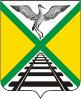 Код по    БКНаименование   показателейУтвержденные бюджетные назначения на 2024 годФактически поступило за 1 квартал 2024 года% исполнения1 00 00000 00 0000 000Доходы 241335,660085,424,91 01 00000 00 0000 000Налоги на прибыль, доходы 167076,834435,420,61 01 02000 01 0000 110Налог на доходы физических лиц167076,834435,420,61 03 02000 01 0000 110Акцизы по подакцизным товарам (продукции), производимые на территории российской Федерации8546,02173,325,41 05 00000 00 0000 000Налоги на совокупный доход35517,46680,918,81 05 01000 01 0000 110Налог, взимаемый в связи с применением упрощенной системы налогообложения31277,44156,913,31 05 02000 02 0000 110Единый налог на вмененный доход для отдельных видов деятельности 0,00,0-1 05 03000 01 0000 110Единый сельскохозяйственный налог70,039,356,11 05 04000 02 0000 110Налог, взимаемый в связи с применением патентной системы налогообложения4170,02484,759,61 0700000 00 0000 000Налоги, сборы и регулярные платежи за пользование природными ресурсами2370,07244,0В 3,0 раза1 0701020 01 0000 110Налог на добычу общераспространенных полезных ископаемых2370,07244,0В 3,0 раза1 08 00000  00 0000 000Государственная пошлина 3865,0601,515,61 08 03010  01 0000 110государственная пошлина по делам, рассматриваемым в судах общей юрисдикции, мировыми судьями3850,0601,515,61 08 07150  01 0000  110Государственная пошлина за выдачу разрешения на установку рекламной конструкции15,00,0-1 11 00000 00 0000 000Доходы от использования имущества, находящегося в государственной  и муниципальной собственности      17157,15297,930,91 11 03050 05 0000 120Проценты, полученные от предоставления бюджетных кредитов внутри страны за счет средств муниципальных районов4,80,0-1 11 05000 00 0000 120Доходы, получаемые в виде арендной либо иной платы за передачу в возмездное пользование  государственного и муниципального имущества16748,15210,331,11 11 09000 00 0000 120Прочие доходы от использования имущества и прав, находящихся в государственной и муниципальной собственности404,287,621,71 12 00000 00 0000 000Платежи при пользовании природными ресурсами86,439,545,71 12 01000 01 0000 120Плата за негативное воздействие на окружающую среду86,439,545,71 13 00000 00 0000 000Доходы от оказания платных услуг и компенсации затрат государства0,074,5-1 14 00000 00 0000 000Доходы от продажи материальных и нематериальных активов4050,03192,678,81 14 02000 00 0000 000Доходы от продажи земельных участков, государственная собственность на которые не разграничена и которые расположены в границах городских поселений0,00,0-1 14 06000 00 0000 420Доходы от продажи земельных участков, находящихся в государственной и муниципальной собственности4050,03192,678,81 16 00000 00 0000 000Штрафы, санкции, возмещение ущерба  2666,9318,511,91 17 00000 00 0000 000ПРОЧИЕ НЕНАЛОГОВЫЕ ДОХОДЫ0,027,4-2 00 00000 00 0000 000Безвозмездные поступления620474,6133493,321,52 02 00000 00 0000 000Безвозмездные поступления от других бюджетов бюджетной системы620474,6133646,021,52 02 10000 00 0000 150Дотации от других бюджетов бюджетной системы Российской Федерации73603,127486,537,32 02 20000 00 0000 150Субсидии бюджетам субъектов Российской Федерации и муниципальных образований (межбюджетные субсидии)63621,58799,913,82 02 30000 00 0000 150Субвенции бюджетам субъектов РФ и  муниципальных образований 456739,191651,520,12 02 40000 00 0000 150Иные межбюджетные трансферты26510,95708,121,52 07 00000 00 0000 000Прочие безвозмездные поступления0,00,0-2 08 00000 00 0000 000Перечисления для осуществления возврата (зачета) излишне уплаченных или излишне взысканных сумм налогов, сборов и иных платежей, а также сумм процентов за несвоевременное осуществление такого возврата и процентов, начисленных на излишне взысканные суммы0,0-8,3-2 18 00000 00 0000 000Доходы от возврата остатков субсидий, субвенций и иных межбюджетных трансфертов, имеющих целевое назначение, прошлых лет0,00,0-2 19 00000 00 0000 150Возврат остатков субсидий, субвенций и иных межбюджетных трансфертов, имеющих целевое назначение, прошлых лет из бюджетов муниципальных районов--144,4-ВСЕГО ДОХОДОВ861 810,2193 578,822,5Наименование показателяКоды бюджетной классификацииКоды бюджетной классификацииКоды бюджетной классификацииКоды бюджетной классификацииКоды бюджетной классификацииУтвержденные бюджетные назначенияИсполнение% исполненияНаименование показателяРз ПРЦСРЦСРВРУтвержденные бюджетные назначенияИсполнение% исполнения123445678Общегосударственные вопросы010078 233,124 635,531,5Функционирование высшего должностного лица субъекта Российской Федерации и муниципального образования01022 356,8730,331,0Муниципальная программа "Совершенствование муниципального управления муниципального района «Забайкальский район» на 2020-2026 годы"010208082 356,8730,331,0Мероприятие "Обеспечение деятельности Администрации"010208 0 0108 0 012 356,8730,331,0Высшее должностное лицо органа местного самоуправления010208 0 01 2030008 0 01 203002 356,8730,331,0Расходы на выплату персоналу в целях обеспечения выполнения функций государственными (муниципальными) органами, казенными учреждениями, органами управления государственными внебюджетными фондами010208 0 01 2030008 0 01 203001002 356,8730,331,0Расходы на выплату персоналу государственных (муниципальных) органов010208 0 01 2030008 0 01 203001202 356,8730,331,0Функционирование законодательных (представительных) органов государственной власти и представительных органов муниципальных образований 01032 834,7451,015,9Непрограммная деятельность010377772 834,7451,015,9Представительный орган муниципального образования010377 0 00 2040077 0 00 204002 534,7451,017,8Финансовое обеспечение выполнения функций муниципальных органов010377 0 00 2040077 0 00 204002 534,7451,017,8Расходы на выплату персоналу в целях обеспечения выполнения функций государственными (муниципальными) органами, казенными учреждениями, органами управления государственными внебюджетными фондами010377 0 00 2040077 0 00 204001002 534,745117,8Расходы на выплату персоналу государственных (муниципальных) органов010377 0 00 2040077 0 00 204001202 534,745117,8Депутаты представительного органа муниципального образования010377 0 00 2120077 0 00 21200300,00,00,0Расходы на выплату персоналу в целях обеспечения выполнения функций государственными (муниципальными) органами, казенными учреждениями, органами управления государственными внебюджетными фондами010377 0 00 2120077 0 00 21200100300,00,00,0Расходы на выплату персоналу государственных (муниципальных) органов010377 0 00 2120077 0 00 21200120300,00,00,0Функционирование Правительства Российской Федерации, высших  исполнительных органов государственной власти субъекта Российской Федерации, местных администраций010417 840,56 224,934,9Муниципальная программа "Совершенствование муниципального управления муниципального района «Забайкальский район» на 2020-2026 годы"0104080817 082,86 224,936,4Мероприятие "Обеспечение деятельности Администрации"010408 0 0108 0 0115 923,65 696,735,8Финансовое обеспечение выполнения функций муниципальных органов010408 0 01 2040008 0 01 2040015 923,65 696,735,8Расходы на выплату персоналу в целях обеспечения выполнения функций государственными (муниципальными) органами, казенными учреждениями, органами управления государственными внебюджетными фондами010408 0 01 2040008 0 01 2040010015 923,65696,735,8Расходы на выплату персоналу государственных (муниципальных) органов010408 0 01 2040008 0 01 2040012015 923,65696,735,8Мероприятие "Осуществление государственного полномочия в сфере государственного управления охранной труда"010408 0 02 7920608 0 02 79206361,3201,255,7Расходы на выплату персоналу в целях обеспечения выполнения функций государственными (муниципальными) органами, казенными учреждениями, органами управления государственными внебюджетными фондами010408 0 02 7920608 0 02 79206100361,3201,255,7Расходы на выплату персоналу государственных (муниципальных) органов010408 0 02 7920608 0 02 79206120361,3201,255,7Мероприятие "Осуществление государственного полномочия по созданию административных комиссий в Забайкальском крае"010408 0 03 7920708 0 03 7920711,30,00,0Закупка товаров, работ и услуг для государственных (муниципальных) нужд010408 0 03 7920708 0 03 792072009,000,0Иные закупки товаров, работ и услуг для  обеспечения государственных (муниципальных) нужд010408 0 03 7920708 0 03 792072409,000,0Межбюджетные трансферты010408 0 03 7920708 0 03 792075002,30,00,0Субвенции010408 0 03 7920708 0 03 792075302,30,00,0Мероприятие "Осуществление государственных полномоий в сфере государственного управления"010408 0 06 7920208 0 06 79202786,6327,041,6Расходы на выплату персоналу в целях обеспечения выполнения функций государственными (муниципальными) органами, казенными учреждениями, органами управления государственными внебюджетными фондами010408 0 06 7920208 0 06 79202100686,6325,447,4Расходы на выплату персоналу государственных (муниципальных) органов010408 0 06 7920208 0 06 79202120686,6325,447,4Закупка товаров, работ и услуг для государственных (муниципальных) нужд010408 0 06 7920208 0 06 79202200100,01,61,6Иные закупки товаров,работ и услуг для обеспечения государственных (муниципальных)нужд010408 0 06 7920208 0 06 79202240100,01,61,6Непрограммная деятельность01047777757,70,00,0Осуществление переданных полномочий в соответствии с жилищном законодательством010477 0 00 4840077 0 00 48400757,70,00,0Межбюджетные трансферты010477 0 00 4840077 0 00 48400500757,700,0Иные межбюджетные трансферты010477 0 00 4840077 0 00 48400540757,700,0Судебная система010513,30,00,0Непрограммная деятельность0105777713,30,00,0Осуществление полномочий по составлению (изменению) списков кандидатов в присяжные заседатели федеральных судов общей юрисдикции010577 0 00 5120077 0 00 5120013,30,00,0Закупка товаров, работ и услуг для государственных (муниципальных) нужд010577 0 00 5120077 0 00 5120020013,300,0Иные закупки товаров,работ и услуг для обеспечения государственных (муниципальных)нужд010577 0 00 5120077 0 00 5120024013,300,0Обеспечение деятельности финансовых, налоговых и таможенных органов и органов финансового (финансово-бюджетного) надзора01068 721,93 492,840,0Муниципальная программа «Управление муниципальными финансами и муниципальным долгом муниципального района «Забайкальский район» на 2020-2026 годы»010601018 721,93 492,840,0Мероприятие «Обеспечение деятельности Контрольно-ревизионной комиссии»010601 0 04 01 0 04 2 663,7754,028,3Финансовое обеспечение выполнения функций муниципальных органов010601 0 04 2040001 0 04 204002 663,7754,028,3Расходы на выплату персоналу в целях обеспечения выполнения функций государственными (муниципальными) органами, казенными учреждениями, органами управления государственными внебюджетными фондами010601 0 04 2040001 0 04 204001002 663,775428,3Расходы на выплату персоналу государственных (муниципальных) органов010601 0 04 2040001 0 04 204001202 663,775428,3Мероприятие «Обеспечение деятельности Комитета по финансам муниципального района «Забайкальский район»010601 0 0501 0 056 058,22 738,845,2Финансовое обеспечение выполнения функций муниципальных органов010601 0 05 2040001 0 05 204005 831,62 617,544,9Расходы на выплату персоналу в целях обеспечения выполнения функций государственными (муниципальными) органами, казенными учреждениями, органами управления государственными внебюджетными фондами010601 0 05 2040001 0 05 204001005 831,62617,544,9Расходы на выплату персоналу государственных (муниципальных) органов010601 0 05 2040001 0 05 204001205 831,62617,544,9Оплата труда муниципальных служащих финансовый орган по итогам рейтинга010601 0 05 2940001 0 05 2940071,471,4100,0Расходы на выплату персоналу в целях обеспечения выполнения функций государственными (муниципальными) органами, казенными учреждениями, органами управления государственными внебюджетными фондами010601 0 05 2940001 0 05 2940010071,471,4100,0Расходы на выплату персоналу государственных (муниципальных) органов010601 0 05 2940001 0 05 2940012071,471,4100,0Финансовое обеспечение передаваемых государственных полномочий по расчету и предоставлению бюджетам поселений дотаций на выравнивание бюджетной обеспеченности010601 0 05 7920201 0 05 79202155,249,932,2Расходы на выплату персоналу в целях обеспечения выполнения функций государственными (муниципальными) органами, казенными учреждениями, органами управления государственными внебюджетными фондами010601 0 05 7920201 0 05 79202100155,249,932,2Расходы на выплату персоналу государственных (муниципальных) органов010601 0 05 7920201 0 05 79202120155,249,932,2Обеспечение проведения выборов и референдумов01072 015,90,00,0Непрограммная деятельность010777772 015,90,00,0Проведение выборов главы муниципального образования010777 0 00 0200377 0 00 020032 015,90,00,0Иные бюджетные ассигнования010777 0 00 0200377 0 00 020038002 015,90,00,0Специальные расходы010777 0 00 0200377 0 00 020038802 015,90,00,0Другие общегосударственные вопросы011344 450,013 736,530,9Муниципальная программа «Управление муниципальной собственностью муниципального района «Забайкальский район» (2020-2026 годы)»01130202200,00,00,0Мероприятие "Осуществление технической паспортизации объектов недвижимости, межевание земельных участков и постановка их на государственный кадастровый учет"011302 0 01 0900102 0 01 0900170,00,00,0Закупка товаров, работ и услуг для государственных (муниципальных) нужд011302 0 01 0900102 0 01 0900120070,00,00,0Иные закупки товаров, работ и услуг для  обеспечения государственных (муниципальных) нужд011302 0 01 0900102 0 01 0900124070,00,00,0Мероприятие "Заключение договоров на проведение оценки рыночной стоимости объектов при проведении аукционов по продаже имущества или заключении договоров аренды"011302 0 02 02 0 02 30,00,00,0Закупка товаров, работ и услуг для государственных (муниципальных) нужд011302 0 02 0900102 0 02 0900120030,00,00,0Иные закупки товаров, работ и услуг для  обеспечения государственных (муниципальных) нужд011302 0 02 0900102 0 02 0900124030,00,00,0Мероприятие "Обеспечение защиты, имущественных интересов муниципального района "Забайкальский район" (приобретение многофункционального лазерного дальномерта, проведение ежегодной проверки)011302 0 04 0900102 0 04 090012,00,00,0Закупка товаров, работ и услуг для государственных (муниципальных) нужд011302 0 04 0900102 0 04 090012002,00,00,0Иные закупки товаров, работ и услуг для  обеспечения государственных (муниципальных) нужд011302 0 04 0900102 0 04 090012402,00,00,0Мероприятие "Ведение реестра муниципальной собственности муниципального района "Забайкальский район" (приобретение программного комплекса и его сопровождение)011302 0 05 0900102 0 05 0900198,00,00,0Закупка товаров, работ и услуг для государственных (муниципальных) нужд011302 0 05 0900102 0 05 0900120098,00,00,0Иные закупки товаров, работ и услуг для  обеспечения государственных (муниципальных) нужд011302 0 05 0900102 0 05 0900124098,00,00,0Непрограммная деятельность01137777634,1151,123,8Представительный орган муниципального образования011377 0 00 1930277 0 00 19302629,9151,124,0Учреждения по обеспечению хозяйственного обслуживания011377 0 00 1930277 0 00 19302629,9151,124,0Расходы на выплату персоналу в целях обеспечения выполнения функций государственными (муниципальными) органами, казенными учреждениями, органами управления государственными внебюджетными фондами011377 0 00 1930277 0 00 193021009,79,395,9Расходы на выплаты персоналу казенных учреждений011377 0 00 1930277 0 00 193021109,79,395,9Закупка товаров, работ и услуг для государственных (муниципальных) нужд011377 0 00 1930277 0 00 19302200620,2141,822,9Иные закупки товаров, работ и услуг для  обеспечения государственных (муниципальных) нужд011377 0 00 1930277 0 00 19302240620,2141,822,9Финансовое обеспечение выполнения функций муниципальных органов011377 0 00 2040077 0 00 204004,20,00,0Расходы на выплату персоналу в целях обеспечения выполнения функций государственными (муниципальными) органами, казенными учреждениями, органами управления государственными внебюджетными фондами011377 0 00 2040077 0 00 204001004,20,00,0Расходы на выплату персоналу государственных (муниципальных) органов011377 0 00 2040077 0 00 204001204,200,0Муниципальная программа «Управление муниципальными финансами и муниципальным долгом муниципального района «Забайкальский район» на 2020-2026 годы»011301011 663,2341,820,6Мероприятие «Обеспечение деятельности Контрольно-ревизионной комиссии»011301 0 04 01 0 04 53,56,512,1Учреждения по обеспечению хозяйственного обслуживания011301 0 04 1930201 0 04 1930253,56,512,1Расходы на выплату персоналу в целях обеспечения выполнения функций государственными (муниципальными) органами, казенными учреждениями, органами управления государственными внебюджетными фондами011301 0 04 1930201 0 04 1930210032,40,00,0Расходы на выплаты персоналу казенных учреждений011301 0 04 1930201 0 04 1930211032,400,0Расходы на выплату персоналу государственных (муниципальных) органов011301 0 04 1930201 0 04 193021200,00#ДЕЛ/0!Закупка товаров, работ и услуг для государственных (муниципальных) нужд011301 0 04 1930201 0 04 1930220020,6629,1Иные закупки товаров, работ и услуг для  обеспечения государственных (муниципальных) нужд011301 0 04 1930201 0 04 1930224020,6629,1Иные бюджетные ассигнования011301 0 04 1930201 0 04 193028000,50,5100,0Уплата налогов, сборов и иных платежей011301 0 04 1930201 0 04 193028500,50,5100,0Мероприятие «Обеспечение деятельности Комитета по финансам муниципального района «Забайкальский район»011301 0 0501 0 051 609,7335,320,8Финансовое обеспечение выполнение функций муниципальных учреждений011301 0 05 1000001 0 05 100001 609,7335,320,8Учреждения по обеспечению хозяйственного обслуживания011301 0 05 1930201 0 05 193021 609,7335,320,8Расходы на выплату персоналу в целях обеспечения выполнения функций государственными (муниципальными) органами, казенными учреждениями, органами управления государственными внебюджетными фондами011301 0 05 1930201 0 05 193021001 018,8217,421,3Расходы на выплаты персоналу казенных учреждений011301 0 05 1930201 0 05 193021101 018,8217,421,3Закупка товаров, работ и услуг для государственных (муниципальных) нужд011301 0 05 1930201 0 05 19302200587,9117,920,1Иные закупки товаров, работ и услуг для  обеспечения государственных (муниципальных) нужд011301 0 05 1930201 0 05 19302240587,9117,920,1Социальное обеспечение и иные выплаты населению011301 0 05 1930201 0 05 193023003,00,00,0Социальные выплаты гражданам, кроме публичных нормативных социальных выплат011301 0 05 1930201 0 05 193023203,00,00,0Иные бюджетные ассигнования011301 0 05 1930201 0 05 193028000,000,0Уплата налогов, сборов и иных платежей011301 0 05 1930201 0 05 193028500,000,0Муниципальная программа "Развитие информационного общества и формирование электронного правительства в муниципальном районе «Забайкальский район»"01130404398,252,913,3Мероприятие "Замена устаревшего компьютерного оборудования в отраслевых (функциональных) подразделениях Администрации"011304 0 0504 0 05198,232,316,3Замена устаревшего компьютерного оборудования в отраслевых (функциональных) подразделениях Администрации011304 0 05 0451404 0 05 04514198,232,316,3Предоставление субсидий бюджетным, автономным учреждениям и иным некоммерческим организациям011304 0 05 0451404 0 05 04514600198,232,316,3Субсидии бюджетным учреждениям011304 0 05 0451404 0 05 04514610198,232,316,3Мероприятие "Обслуживание и приобретение расходных материалов для оргтехники"011304 0 0604 0 06200,020,610,3Обслуживание и приобретение расходных материалов для оргтехники011304 0 06 0451404 0 06 04514200,020,610,3Предоставление субсидий бюджетным, автономным учреждениям и иным некоммерческим организациям011304 0 06 0451404 0 06 04514600200,020,610,3Субсидии бюджетным учреждениям011304 0 06 0451404 0 06 04514610200,020,610,3Муниципальная программа "Совершенствование муниципального управления муниципального района «Забайкальский район» на 2020-2026 годы"0113080841 554,513 190,731,7Мероприятие "Обеспечение деятельности Администрации"011308 0 0108 0 0141 554,513 190,731,7Финансовое обеспечение выполнение функций муниципальных учреждений011308 0 01 1000008 0 01 1000041 554,513 190,731,7Учреждения по обеспечению хозяйственного обслуживания011308 0 01 1930208 0 01 1930241 554,513 190,731,7Расходы на выплату персоналу в целях обеспечения выполнения функций государственными (муниципальными) органами, казенными учреждениями, органами управления государственными внебюджетными фондами011308 0 01 1930208 0 01 193021006 956,2987,514,2Расходы на выплату персоналу казенных учреждений011308 0 01 1930208 0 01 193021106 956,2987,514,2Расходы на выплату персоналу государственных (муниципальных) органов011308 0 01 1930208 0 01 193021200,000,0Закупка товаров, работ и услуг для государственных (муниципальных) нужд011308 0 01 1930208 0 01 19302200132,120,115,2Иные закупки товаров, работ и услуг для  обеспечения государственных (муниципальных) нужд011308 0 01 1930208 0 01 19302240132,120,115,2Социальное обеспечение и иные выплаты населению011308 0 01 1930208 0 01 19302300173,00,00,0Социальные выплаты гражданам, кроме публичных нормативных социальных выплат011308 0 01 1930208 0 01 19302320173,00,00,0Предоставление субсидий бюджетным, автономным учреждениям и иным некоммерческим организациям011308 0 01 1930208 0 01 1930260033 978,611868,534,9Субсидии бюджетным учреждениям011308 0 01 1930208 0 01 1930261033 978,611868,534,9Иные бюджетные ассигнования011308 0 01 1930208 0 01 19302800314,6314,6100,0Уплата налогов, сборов и иных платежей011308 0 01 1930208 0 01 19302850314,6314,6100,0Национальная оборона021 120,080,07,1Мобилизационная и вневойсковая подготовка02031 120,080,07,1Мобилизационная и вневойсковая подготовка020301011120,080,07,1Стимулирующие выплата работникам муниципальных органов по мобилизации граждан020301 3 02 П805001 3 02 П80501120,080,07,1Расходы на выплату персоналу в целях обеспечения выполнения функций государственными (муниципальными) органами, казенными учреждениями, органами управления государственными внебюджетными фондами020301 3 02 П805001 3 02 П80501001 120,080,07,1Расходы на выплату персоналу государственных (муниципальных) органов020301 3 02 П805001 3 02 П80501201 120,080,07,1Национальная безопасность и правоохранительная деятельность03005 745,51 668,729,0Защита населения и территории от  чрезвычайных ситуаций природного и техногенного характера, гражданская оборона03095 653,91 629,028,8Муниципальная программа "Совершенствование муниципального управления муниципального района «Забайкальский район» на 2020-2026 годы"030908084 753,91 629,034,3Мероприятие "Обеспечение деятельности Администрации"030908 0 0108 0 014 753,91 629,034,3Финансовое обеспечение выполнение функций муниципальных учреждений030908 0 01 1000008 0 01 100004 753,91 629,034,3Учреждениея по обеспечению хозяйственного обслуживания030908 0 01 193024 753,91 629,034,3Предоставление субсидий бюджетным, автономным учреждениям и иным некоммерческим организациям030908 0 01 1930208 0 01 193026004 753,91629,034,3Субсидии бюджетным учреждениям030908 0 01 1930208 0 01 193026104 753,91629,034,3Муниципальная программа "Защита населения и территорий от чрезвычайных ситуаций, обеспечение пожарной безопасности и безопасности людей на водных объектах на 2020-2026 годы"03091313900,00,00,0Мероприятие "Участие в предупреждении и ликвидации последствий чрезвычайных ситуаций в границах поселений"030913 0 0313 0 03900,00,00,0Участие в предупреждении и ликвидации последствий чрезвычайных ситуаций в границах поселений030913 0 03 4218013 0 03 42180900,00,00,0Предоставление субсидий бюджетным, автономным учреждениям и иным некоммерческим организациям030913 0 03 4218013 0 03 42180600900,000,00,0Субсидии бюджетным учреждениям030913 0 03 4218013 0 03 42180610900,000,00,0Другие вопросы в области национальной безопасности и правоохранительной деятельности031491,639,743,3Муниципальная программа "Профилактика терроризма и экстремизма, а также минимизация и (или) ликвидация последствий проявлений терроризма и экстремизма, а также противодействия идеологии терроризма на территории муниципального района "Забайкальский район" на 2020-2026 годы"0314151561,639,764,4Мероприятие " Укрепление и культивирование в молодежной среде атмосферы межэтнического согласия и толерантности"031415 0 05 0452015 0 05 0452061,639,764,4Предоставление субсидий бюджетным, автономным учреждениям и иным некоммерческим организациям031415 0 05 0452015 0 05 0452060061,639,764,4Субсидии бюджетным учреждениям031415 0 05 0452015 0 05 0452061061,639,764,4Муниципальная программа "Профилактика правонарушений на территории муниципального района "Забайкальский район" на 2020-2026 годы"0314222230,00,00,0Мероприятие "Проведение акции "Новогодняя елка желаний" для детей, состоящих на профилактическом учете КДНиЗП"031422 0 0122 0 0130,00,00,0Проведение акции "Новогодняя елка желаний" для детей, состоящих на профилактическом учете КДНиЗП031422 0 01 0453022 0 01 0453030,00,00,0Закупка товаров, работ и услуг для государственных (муниципальных) нужд031422 0 01 0453022 0 01 0453020030,00,00,0Иные закупки товаров, работ и услуг для обеспечения государственных  (муниципальных) нужд031422 0 01 0453022 0 01 0453024030,00,00,0Национальная  экономика040019 543,72 578,113,2Сельское хозяйство и рыболовство04052 138,00,00,0Непрограммная деятельность040577772 138,00,00,0Организация мероприятий при осуществлении деятельности по обращению с животными без владельцев040577 Д 02 7726577 Д 02 772652 004,00,00,0Закупка товаров, работ и услуг для государственных (муниципальных) нужд040577 Д 02 7726577 Д 02 772652002 004,00,00,0Иные закупки товаров, работ и услуг для обеспечения государственных  (муниципальных) нужд040577 Д 02 7726577 Д 02 772652402 004,00,00,0Осуществление государственных полномочий по организации мероприятий при осуществлении деятельности по обращению с животными без владельцев040577 Д 02 7926577 Д 02 79265134,00,00,0Расходы на выплату персоналу в целях обеспечения выполнения функций государственными (муниципальными) органами, казенными учреждениями, органами управления государственными внебюджетными фондами040577 Д 02 7926577 Д 02 79265100134,00,00,0Расходы на выплату персоналу государственных (муниципальных) органов040577 Д 02 7926577 Д 02 79265120134,00,00,0Дорожное хозяйство (дорожные фонды)040915 548,22 250,514,5Муниципальная программа "Развитие транспортной системы муниципального района "Забайкальский район"0409141415 548,22 250,514,5Подпрограмма "Развитие дорожного хозяйства муниципального района "Забайкальский район"040914 314 315 548,22 250,514,5Мероприятие "Ремонт дорожного покрытия автодорог в сельских поселениях района"040914 3 01 14 3 01 15 548,22 250,514,5Предоставление субсидий бюджетным, автономным учреждениям и иным некоммерческим организациям040914 3 01 0451714 3 01 045176005 712,70,00,0Субсидии бюджетным учреждениям040914 3 01 0451714 3 01 045176105 712,70,00,0Межбюджетные трансферты040914 3 01 0451714 3 01 045175009 835,52250,522,9Иные межбюджетные трансферты040914 3 01 0451714 3 01 045175409 835,52250,522,9Другие вопросы в области национальной экономики04121 857,5327,617,6Муниципальная программа «Управление муниципальной собственностью муниципального района «Забайкальский район» (2020-2026 годы)»04120202900,00,00,0Мероприятие "Проведение комплексных кадастровых работ на территории муниципального района "Забайкальский район"041202 0 06 5511002 0 06 55110900,00,00,0Закупка товаров, работ и услуг для государственных (муниципальных) нужд041202 0 06 5511002 0 06 55110200900,00,00,0Иные закупки товаров, работ и услуг для обеспечения государственных  (муниципальных) нужд041202 0 06 5511002 0 06 55110240900,00,00,0Муниципальная программа "Муниципальное регулирование территориального развития муниципального района «Забайкальский район»"04121010957,5327,634,2Подпрограмма «Территориальное планирование и обеспечение градостроительной деятельности»041210 410 4957,5327,634,2Мероприятие "Внесение изменений в генеральный план сельских поселений"041210 4 04 10 4 04 957,5327,634,2Межбюджетные трансферты041210 4 04 4338110 4 04 43381500957,5327,634,2Иные межбюджетные трансферты041210 4 04 4338110 4 04 43381540957,5327,634,2Жилищно-коммунальное хозяйство050035 603,950,60,1Жилищное хозяйство0501197,50,00,0Муниципальная программа "Совершенствование муниципального управления муниципального района «Забайкальский район» на 2020-2026 годы"05010808197,50,00,0Мероприятие "Обеспечение деятельности Администрации"050108 0 0108 0 01197,50,00,0Финансовое обеспечение выполнение функций муниципальных учреждений050108 0 01 1000008 0 01 10000197,50,00,0Учреждениея по обеспечению хозяйственного обслуживания050108 0 01 1930208 0 01 19302197,50,00,0Закупка товаров, работ и услуг для государственных (муниципальных) нужд050108 0 01 1930208 0 01 19302200197,50,00,0Иные закупки товаров, работ и услуг для обеспечения государственных  (муниципальных) нужд050108 0 01 1930208 0 01 19302240197,50,00,0Коммунальное хозяйство05021 491,050,63,4Муниципальная программа "Муниципальное регулирование территориального развития муниципального района «Забайкальский район»"050210101 491,050,63,4Подпрограмма "Модернизация объектов коммунальной инфраструктуры"050210 2 10 2 1 491,050,63,4Мероприятие "Осуществление переданных полномочий по организации в границах поселений тепло-, и водоснабжения населения, водоотведения, снабжения населения топливом"050210 2 06 0451010 2 06 045101 491,050,63,4Межбюджетные трансферты050210 2 06 0451010 2 06 045105001 491,050,63,4Иные межбюджетные трансферты050210 2 06 0451010 2 06 045105401 491,050,63,4Благоустройство050323 305,40,00,0Муниципальная программа "Муниципальное регулирование территориального развития муниципального района «Забайкальский район»"050310 10 4 857,30,00,0Благоустройство общественных территорий в рамках реализации мероприятий Плана социального развития центров экономического роста050310 410 44 857,30,00,0Поддержка муниципальных программ формирования современной городской среды050310 4 F2 5555010 4 F2 555504 857,30,00,0Межбюджетные трансферты050310 4 F2 5555010 4 F2 555505004 857,30,00,0Субсидии050310 4 F2 5555010 4 F2 555505204 857,30,00,0Муниципальная программа "Развитие транспортной системы муниципального района "Забайкальский район"0503141417 800,80,00,0Подпрограмма "Развитие дорожного хозяйства муниципального района "Забайкальский район"050314 314 317 800,80,00,0Мероприятие "Реализация проекта "1000" дворов в рамках Плана экономического роста Забайкальского края"050314 3 0614 3 0617 800,80,00,0Межбюджетные трансферты050314 3 06 L505014 3 06 L505050017 800,80,00,0Иные межбюджетные трансферты050314 3 06 L505014 3 06 L505054017 800,80,00,0Непрограммная деятельность05037777647,30,00,0Осуществление переданных полномочий по организации сбора и вывоза бытовых отходов050377 0 00 4600477 0 00 46004301,40,00,0Межбюджетные трансферты050377 0 00 4600477 0 00 46004500301,40,00,0Иные межбюджетные трансферты050377 0 00 4600477 0 00 46004540301,40,00,0Осуществление переданных полномочий по организации ритуальных услуг и содержание мест захоронения050377 0 00 4600577 0 00 46005345,90,00,0Межбюджетные трансферты050377 0 00 4600577 0 00 46005500345,90,00,0Иные межбюджетные трансферты050377 0 00 4600577 0 00 46005540345,90,00,0Другие вопросы в области жилищно-коммунального хозяйства050510 610,00,00,0Муниципальная программа "Муниципальное регулирование территориального развития муниципального района «Забайкальский район»"0505101010 610,00,00,0Благоустройство общественных территорий в рамках реализации мероприятий Плана социального развития центров экономического роста (освещение)050510 410 410 610,00,00,0Реализация мероприятий планов социального развития центров экономического роста субъектов Российской Федерации, входящих в состав Дальневосточного федерального округа (освещение)050510 4 05 L505010 4 05 L505010 610,00,00,0Межбюджетные трансферты050510 4 05 L505010 4 05 L505050010 610,00,00,0Субсидии050510 4 05 L505010 4 05 L505052010 610,00,00,0Образование0700673 960,7147 339,921,9Дошкольное образование0701203 659,038 270,118,8Муниципальная программа "Развитие дошкольного образования в муниципальном районе «Забайкальский район»(2020-2026 годы)"07011717203 659,038 270,118,8Мероприятие "Реализация основных общеобразовательных программ дошкольного образования"070117 0 0117 0 01201 825,737 954,918,8Финансовое обеспечение выполнение функций муниципальных учреждений070117 0 01 1000017 0 01 1000054 298,513 545,824,9Муниципальные дошкольные образовательные учреждения070117 0 01 1420017 0 01 1420054 298,513 545,824,9Предоставление субсидий бюджетным, автономным учреждениям и иным некоммерческим организациям070117 0 01 1420017 0 01 1420060054 298,513545,824,9Субсидии бюджетным учреждениям070117 0 01 1420017 0 01 1420061054 298,513545,824,9Обеспечение государственных гарантий реализации прав на получение общедоступного и бесплатного дошкольного образования в муниципальных дошкольных образовательных организациях, общедоступного и бесплатного дошкольного, начального общего, основного общего, среднего общего образования в муниципальных общеобразовательных организациях, обеспечение дополнительного образования детей в муниципальных общеобразовательных организациях070117 0 01 7120117 0 01 71201147 527,224 409,116,5Предоставление субсидий бюджетным, автономным учреждениям и иным некоммерческим организациям070117 0 01 7120117 0 01 71201600147 527,224409,116,5Субсидии бюджетным учреждениям070117 0 01 7120117 0 01 71201610147 527,224409,116,5Мероприятие "Проведение текущего ремонта зданий и сооружений муниципальных дошкольных образовательных учреждений070117 0 0317 0 03443,719,84,5Финансовое обеспечение выполнение функций муниципальных учреждений070117 0 03 1000017 0 03 10000443,719,84,5Муниципальные дошкольные образовательные учреждения070117 0 03 1420017 0 03 14200443,719,84,5Предоставление субсидий бюджетным, автономным учреждениям и иным некоммерческим организациям070117 0 03 1420017 0 03 14200600443,719,84,5Субсидии бюджетным учреждениям070117 0 03 1420017 0 03 14200610443,719,84,5Мероприятие "Проведение оздоровления детей"070117 0 0517 0 05264,00,00,0Финансовое обеспечение выполнение функций муниципальных учреждений070117 0 05 1000017 0 05 10000264,00,00,0Муниципальные дошкольные образовательные учреждения070117 0 05 1420017 0 05 14200264,00,00,0Предоставление субсидий бюджетным, автономным учреждениям и иным некоммерческим организациям070117 0 05 1420017 0 05 14200600264,00,00,0Субсидии бюджетным учреждениям070117 0 05 1420017 0 05 14200610264,00,00,0Дополнительная мера социальной поддержки отдельной категории граждан Российской Федерации в виде невзимания платы за присмотр и уход за их детьми, осваивающимими образовательные программы в муниципальных дошкольных образовательных организациях Забайкальского края070117 0 10 7123117 0 10 712311 125,6295,426,2Предоставление субсидий бюджетным, автономным учреждениям и иным некоммерческим организациям070117 0 10 7123117 0 10 712316001 125,6295,426,2Субсидии бюджетным учреждениям070117 0 10 7123117 0 10 712316101 125,6295,426,2Общее образование0702427 138,999 598,523,3Муниципальная программа"Развитие общего образования в муниципальном районе "Забайкальский район" (2020-2026 годы)"07021818427 138,999 598,523,3Мероприятие "Обеспечение государственных гарантий реализации прав на получение услуг общего образования"070218 0 0118 0 01395 853,592 377,623,3Финансовое обеспечение выполнение функций муниципальных учреждений070218 0 01 1000018 0 01 1000093 387,825 710,027,5Муниципальные общеобразовательные учреждения070218 0 01 1421018 0 01 1421093 387,825 710,027,5Предоставление субсидий бюджетным, автономным учреждениям и иным некоммерческим организациям070218 0 01 1421018 0 01 1421060093 387,825 710,027,5Субсидии бюджетным учреждениям070218 0 01 1421018 0 01 1421061064 961,518966,829,2Субсидии автономным учреждениям070218 0 01 1421018 0 01 1421062028 426,36743,223,7Обеспечение выплат районных коэффициентов и процентных надбавок за стаж работы в районах Крайнего Севера и приравненных к ним местностях, а также остальных районах Севера, где установлены районные коэффециенты к ежемесячному денежному вознаграждению070218 0 01 7103118 0 01 710315 234,31 479,528,3Предоставление субсидий бюджетным, автономным учреждениям и иным некоммерческим организациям070218 0 01 7103118 0 01 710316005 234,31 479,528,3Субсидии бюджетным учреждениям070218 0 01 7103118 0 01 710316103 527,5758,821,5Субсидии автономным учреждениям070218 0 01 7103118 0 01 710316201 706,8720,742,2Ежемесячное денежное вознаграждение за классное руководство педагогическим работникам государственных и муниципальных общеобразовательных организаций070218 0 01 5303018 0 01 5303018 397,33 822,020,8Предоставление субсидий бюджетным, автономным учреждениям и иным некоммерческим организациям070218 0 01 5303018 0 01 5303060018 397,33 822,020,8Субсидии бюджетным учреждениям070218 0 01 5303018 0 01 5303061012 398,22327,918,8Субсидии автономным учреждениям070218 0 01 5303018 0 01 530306205 999,11494,124,9Обеспечение государственных гарантий реализации прав на получение общедоступного и бесплатного дошкольного образования в муниципальных дошкольных образовательных организациях, общедоступного и бесплатного дошкольного, начального общего, основного общего, среднего общего образования в муниципальных общеобразовательных организациях, обеспечение дополнительного образования детей в муниципальных общеобразовательных организациях070218 0 01 7120218 0 01 71202278 834,161 366,122,0Предоставление субсидий бюджетным, автономным учреждениям и иным некоммерческим организациям070218 0 01 7120218 0 01 71202600278 834,161 366,122,0Субсидии бюджетным учреждениям070218 0 01 7120218 0 01 71202610159 597,236862,223,1Субсидии автономным учреждениям070218 0 01 7120218 0 01 71202620119 236,924503,920,6Мероприятие "Организация обеспечения бесплатным питанием детей из малоимущих семей, обучающихся в муниципальных общеобразовательных организациях"070218 0 0518 0 052 069,6304,614,7Обеспечение бесплатным питанием детей из малоимущих семей, обучающихся в муниципальных общеобразовательных организациях Забайкальского края070218 0 05 7121818 0 05 712182 069,6304,614,7Предоставление субсидий бюджетным, автономным учреждениям и иным некоммерческим организациям070218 0 05 7121818 0 05 712186002 069,6304,614,7Субсидии бюджетным учреждениям070218 0 05 7121818 0 05 712186101 691,6248,014,7Субсидии автономным учреждениям070218 0 05 7121818 0 05 71218620378,056,615,0Мероприятие "Создание современной образовательной инфраструктуры организаций общего образования» (текущий ремонт)"070218 0 0718 0 07251,90,00,0Предоставление субсидий бюджетным, автономным учреждениям и иным некоммерческим организациям070218 0 07 1421018 0 07 14210600251,90,00,0Субсидии бюджетным учреждениям070218 0 07 1421018 0 07 14210610171,900,0Субсидии автономным учреждениям070218 0 07 1421018 0 07 1421062080,00,00,0Мероприятие "Проведение капитального ремонта зданий и сооружений образовательных организаций, достигших высокой степени износа"070218 0 0818 0 086 843,10,00,0Мероприятие " Обеспечение основных требований действующего законодательства в области антитеррорестичекой защищенности в общеобразоваетльных учреждениях"070218 0 08 A750118 0 08 A75016 373,10,00,0Предоставление субсидий бюджетным, автономным учреждениям и иным некоммерческим организациям070218 0 08 A750118 0 08 A75016006 373,10,00,0Субсидии бюджетным учреждениям070218 0 08 A750118 0 08 A75016106 373,10,00,0Разработка проектно-сметной документации для капитального ремонта образовательных организаций070218 0 08 7144818 0 08 71448329,00,00,0Предоставление субсидий бюджетным, автономным учреждениям и иным некоммерческим организациям070218 0 08 7144818 0 08 71448600329,00,00,0Субсидии бюджетным учреждениям070218 0 08 7144818 0 08 71448610329,00,00,0Разработка проектно-сметной документации для капитального ремонта образовательных организаций070218 0 08 S144818 0 08 S1448141,00,00,0Предоставление субсидий бюджетным, автономным учреждениям и иным некоммерческим организациям070218 0 08 S144818 0 08 S1448600141,00,00,0Субсидии бюджетным учреждениям070218 0 08 S144818 0 08 S1448610141,00,00,0Мероприятие "Организация бесплатного горячего питания обучающихся, получающих начальное общее образование в государственных и муниципальных образовательных организациях"070218 0 1918 0 1920 477,96 449,331,5Предоставление субсидий бюджетным, автономным учреждениям и иным некоммерческим организациям070218 0 19 L304018 0 19 L304060020 477,96 449,331,5Субсидии бюджетным учреждениям070218 0 19 L304018 0 19 L304061010 504,53000,628,6Субсидии автономным учреждениям070218 0 19 L304018 0 19 L30406209 973,43448,734,6Мероприятие "Обеспечение бесплатным питанием детей с ОВЗ"070218 0 2118 0 211 370,6355,726,0Предоставление субсидий бюджетным, автономным учреждениям и иным некоммерческим организациям070218 0 21 0453118 0 21 045316001 370,6355,726,0Субсидии бюджетным учреждениям070218 0 21 0453118 0 21 045316101 265,6289,522,9Субсидии автономным учреждениям070218 0 21 0453118 0 21 04531620105,066,263,0Мероприятие "Дополнительная мера социальной поддержки отдельной категории граждан Российской Федерации в виде обеспечения льготным питанием их детей, обучающихся в 5-11 классах в муниципальных общеобразовательных организациях Забайкальского края"070218 0 2418 0 24272,3111,340,9Предоставление субсидий бюджетным, автономным учреждениям и иным некоммерческим организациям070218 0 24 7121918 0 24 71219600272,3111,3Субсидии бюджетным учреждениям070218 0 24 7121918 0 24 71219610236,093,739,7Субсидии автономным учреждениям070218 0 24 7121918 0 24 7121962036,317,648,5Дополнительное образование детей070330 258,17 870,626,0Муниципальная программа "Развитие дополнительного образования муниципального района "Забайкальский район" (2020-2026 годы)"0703191930 258,17 870,626,0Мероприятие "Организация предоставления услуг дополнительного образования детей"070319 0 0119 0 013 176,9683,121,5Финансовое обеспечение выполнение функций муниципальных учреждений070319 0 01 1000019 0 01 100003 176,9683,121,5Муниципальные учреждения дополнительного образования070319 0 01 1423019 0 01 142303 176,9683,121,5Предоставление субсидий бюджетным, автономным учреждениям и иным некоммерческим организациям070319 0 01 1423019 0 01 142306003 176,9683,121,5Субсидии бюджетным учреждениям070319 0 01 1423019 0 01 142306103 176,9683,121,5Мероприятие "Реализация Закона Забайкальского края  "Об отдельных вопросах в сфере образования" в части увеличения тарифной ставки (должностного оклада) на 25 процентов в поселках городского типа (рабочих поселках) (кроме  педагогических работников муниципальных общеобразовательных учреждений)"070319 0 02 S110119 0 02 S1101779,10,00,0Предоставление субсидий бюджетным, автономным учреждениям и иным некоммерческим организациям070319 0 02 S110119 0 02 S1101600779,100,0Субсидии бюджетным учреждениям070319 0 02 S110119 0 02 S1101610779,100,0Реализация Закона Забайкальского края  "Об отдельных вопросах в сфере образования" в части увеличения тарифной ставки (должностного оклада) на 25 процентов в поселках городского типа (рабочих поселках) (кроме  педагогических работников муниципальных общеобразовательных учреждений)070319 0 02 7110119 0 02 71101273,9273,9100,0Предоставление субсидий бюджетным, автономным учреждениям и иным некоммерческим организациям070319 0 02 7110119 0 02 71101600273,9273,9100,0Субсидии бюджетным учреждениям070319 0 02 7110119 0 02 71101610273,9273,9100,0Мероприятие "Проведение текущего ремонта зданий и сооружений МУДО"070319 0 0419 0 04104,40,00,0Финансовое обеспечение выполнение функций муниципальных учреждений070319 0 04 1423019 0 04 14230600104,40,00,0Предоставление субсидий бюджетным, автономным учреждениям и иным некоммерческим организациям070319 0 04 1423019 0 04 14230610104,40,00,0Мероприятие "Обеспечение функционирования модели персонифицированного финансирования дополнительного образования детей"070319 0 0919 0 0925 923,86 913,626,7Субсидия в целях софинансирования расходных обязательств бюджета муниципального района "Забайкальский район" по оплате труда работников учреждений бюджетной сферы070319 0 09 1423019 0 09 1423025 923,86 913,626,7Предоставление субсидий бюджетным, автономным учреждениям и иным некоммерческим организациям070319 0 09 1423019 0 09 1423060025 923,86 913,626,7Субсидии бюджетным учреждениям070319 0 09 1423019 0 09 1423061025 923,86 913,626,7Молодежная политика 07075 590,2686,812,3Муниципальная программа "Развитие дополнительного образования муниципального района "Забайкальский район" (2020-2026 годы)"070719195 590,2686,812,3Мероприятие "Обеспечение комплекса мероприятий по организации отдыха и оздоровления детей"070719 0 0619 0 065 590,2686,812,3Финансовое обеспечение выполнение функций муниципальных учреждений070719 0 06 1000019 0 06 100005 590,2686,812,3Муниципальные общеобразовательные учреждения070719 0 06 1421019 0 06 14210572,30,00,0Предоставление субсидий бюджетным, автономным учреждениям и иным некоммерческим организациям070719 0 06 1421019 0 06 14210600572,30,00,0Субсидии бюджетным учреждениям070719 0 06 1421019 0 06 14210610537,50,00,0Субсидии автономным учреждениям070719 0 06 1421019 0 06 1421062034,80,00,0Муниципальные учреждения дополнительного образования070719 0 06 1432019 0 06 143205 017,9686,813,7Предоставление субсидий бюджетным, автономным учреждениям и иным некоммерческим организациям070719 0 06 1432019 0 06 143206005 017,9686,813,7Субсидии бюджетным учреждениям070719 0 06 1432019 0 06 143206105 017,9686,813,7Другие вопросы в области образования07097 314,5913,912,5Муниципальная программа "Развитие дошкольного образования в муниципальном районе «Забайкальский район»(2020-2026 годы)"0709171750,00,00,0Мероприятие «Организация мероприятий с детьми»070917 0 0717 0 0750,00,00,0Мероприятия в области образования070917 0 07 0451217 0 07 0451250,00,00,0Предоставление субсидий бюджетным, автономным учреждениям и иным некоммерческим организациям070917 0 07 0451217 0 07 0451260010,00,00,0Субсидии бюджетным учреждениям070917 0 07 0451217 0 07 0451261010,00,00,0Закупка товаров, работ и услуг для государственных (муниципальных) нужд070917 0 07 0451217 0 07 0451220040,00,00,0Иные закупки товаров, работ и услуг для обеспечения государственных  (муниципальных) нужд070917 0 07 0451217 0 07 0451224040,00,00,0Муниципальная программа "Развитие общего образования в муниципальном районе "Забайкальский районе" (2020-2026 годы)"070918181 140,8170,214,9Мероприятие "Единая субвенция в области образования"070918 0 0418 0 0470,30,00,0Единая субвенция в области образования070918 0 04 7920218 0 04 7920270,30,00,0Закупка товаров, работ и услуг для государственных (муниципальных) нужд070918 0 04 7920218 0 04 7920220070,300,0Иные закупки товаров, работ и услуг для обеспечения государственных  (муниципальных) нужд070918 0 04 7920218 0 04 7920224070,300,0Мероприятие «Организация мероприятий с детьми»070918 0 0918 0 09350,060,117,2Закупка товаров, работ и услуг для государственных (муниципальных) нужд070918 0 09 0451218 0 09 04512200350,060,117,2Иные закупки товаров, работ и услуг для обеспечения государственных  (муниципальных) нужд070918 0 09 0451218 0 09 04512240350,060,117,2Мероприятие "Осуществление государственных полномочий в области образования"070918 0 1818 0 1819,90,00,0Предоставление субсидий бюджетным, автономным учреждениям и иным некоммерческим организациям070918 0 18 7920218 0 18 7920260019,90,00,0Субсидии бюджетным учреждениям070918 0 18 7920218 0 18 7920261016,70,00,0Субсидии автономным учреждениям070918 0 18 7920218 0 18 792026203,20,00,0Мероприятие "Проведение мероприятий по обеспечению деятельности советника директора по воспитанию и взаимодействию с детскими общественными объединениями в муниципальных общеобразовательных организациях"070918 0 EB 5179018 0 EB 51790700,6110,115,7Предоставление субсидий бюджетным, автономным учреждениям и иным некоммерческим организациям070918 0 EB 5179018 0 EB 51790600700,6110,115,7Субсидии бюджетным учреждениям070918 0 EB 5179018 0 EB 51790610350,355,015,7Субсидии автономным учреждениям070918 0 EB 5179018 0 EB 51790620350,355,115,7Муниципальная программа "Развитие дополнительного образования муниципального района "Забайкальский район" (2020-2026 годы)"070919192 799,40,00,0Мероприятие "Реализация переданных полномочий по обеспечению отдыха, организации и обеспечению оздоровления детей в каникулярное время в муниципальных организациях отдыха детей и их оздоровлениях"070919 0 0819 0 082 799,40,00,0Муниципальные учреждения дополнительного образования070919 0 08 7143219 0 08 714322 799,40,00,0Предоставление субсидий бюджетным, автономным учреждениям и иным некоммерческим организациям070919 0 08 7143219 0 08 714326002 799,40,00,0Субсидии бюджетным учреждениям070919 0 08 7143219 0 08 714326102 497,00,00,0Субсидии автономным учреждениям070919 0 08 7143219 0 08 71432620302,40,00,0Мунипальная программа "Социальная адаптация детей-сирот и детей, оставшихся без попечения родителей, а также лиц из числа детей-сирот и детей,оставшихся без попечения родителей" на 2020-2026гг."070920203 324,3743,722,4Мероприятие "Предоставление мер социальной поддержки детям-сиротам и детям, оставшимся без попечения родителей"070920 0 1120 0 113 324,3743,722,4Администрирование государственного полномочия по организации и осуществлению деятельности по опеке и попечительству над несовершеннолетними070920 0 11 7921120 0 11 792113 324,3743,722,4Расходы на выплату персоналу в целях обеспечения выполнения функций государственными (муниципальными) органами, казенными учреждениями, органами управления государственными внебюджетными фондами070920 0 11 7921120 0 11 792111003 074,3613,720,0Расходы на выплату персоналу казенных учреждений070920 0 11 7921120 0 11 7921111018,00Расходы на выплату персоналу государственных (муниципальных) органов070920 0 11 7921120 0 11 792111203 056,3613,720,1Закупка товаров, работ и услуг для государственных (муниципальных) нужд070920 0 11 7921120 0 11 79211200250,013052,0Иные закупки товаров, работ и услуг для обеспечения государственных  (муниципальных) нужд070920 0 11 7921120 0 11 79211240250,013052,0Культура, кинематография08009 497,62 401,825,3Муниципальная программа "Развитие культуры муниципального района «Забайкальский район» (2020-2026 годы)"080105059 497,62 401,825,3Мероприятие "Проведение культурно-массовых мероприятий"080105 0 0105 0 01300,016,45,5Предоставление субсидий бюджетным, автономным учреждениям и иным некоммерческим организациям080105 0 01 0450205 0 01 04502600300,016,45,5Субсидии бюджетным учреждениям080105 0 01 0450205 0 01 04502610300,016,45,5Мероприятие "Сохранение объектов культурного наследия"080105 0 0205 0 0250,00,00,0Межбюджетные трансферты080105 0 02 4400005 0 02 4400050050,00,00,0Иные межбюджетные трансферты080105 0 02 4400005 0 02 4400054050,00,00,0Организация библиотечного обслуживания населения, комплектование и обеспечение сохранности библиотечных фондов библиотек поселениям муниципального района «Забайкальский район»080105 0 03 05 0 03 9 147,62 385,426,1Организация библиотечного обслуживания населения, комплектование и обеспечение сохранности библиотечных фондов библиотек 080105 0 03 1442005 0 03 144209 147,62 385,426,1Предоставление субсидий бюджетным, автономным учреждениям и иным некоммерческим организациям080105 0 03 1442005 0 03 144206009 147,62385,426,1Субсидии бюджетным учреждениям080105 0 03 1442005 0 03 144206109 147,62385,426,1Социальная политика100022 322,56 715,230,1Пенсионное обеспечение10013 983,51 038,126,1Непрограммная деятельность100177773 983,51 038,126,1Доплаты к пенсиям муниципальных служащих100177 0 00 0491077 0 00 049103 983,51 038,126,1Социальное обеспечение и иные выплаты населению100177 0 00 0491077 0 00 049103003 983,51038,126,1Публичные нормативные социальные выплаты гражданам100177 0 00 0491077 0 00 049103103 983,51038,126,1Охрана семьи и детства100418 160,05 677,131,3Муниципальная программа "Муниципальное регулирование территориального развития муниципального района «Забайкальский район»"100410102356,22356,2100,0Подпрограмма "Обеспечение жильем молодых семей"100410 1 10 1 2356,22356,2100,0Мероприятие "Предоставление молодым семьям социальных выплат на приобретение жилья или строительство индивидуального жилого дома"100410 1 0110 1 012356,22356,2100,0Предоставление молодым семьям социальных выплат на приобретение жилья или строительство индивидуального жилого дома100410 1 01 L497010 1 01 L49702356,22356,2100,0Социальное обеспечение и иные выплаты населению100410 1 01 L497010 1 01 L49703002356,22356,2100,0Социальные выплаты гражданам, кроме публичных нормативных социальных выплат100410 1 01 L497010 1 01 L49703202356,22356,2100,0Муниципальная программа "Развитие дошкольного образования в муниципальном районе «Забайкальский район»(2020-2026 годы)"10041717771,711,51,5Мероприятие "Выплата компенсации части платы, взимаемой с родителей (законных представителей) за присмотр и уход за детьми, осваивающими образовательные программы дошкольного образования в образовательных организациях100417 0 04 17 0 04 771,711,51,5Предоставление компенсации части платы, взимаемой с родителей (законных представителей) за присмотр и уход за детьми, осваивающими образовательные программы дошкольного образования в образовательных организациях100417 0 04 7123017 0 04 71230771,711,51,5Закупка товаров, работ и услуг для государственных (муниципальных) нужд100417 0 04 7123017 0 04 712302000,000,0Иные закупки товаров, работ и услуг для обеспечения государственных  (муниципальных) нужд100417 0 04 7123017 0 04 712302400,000,0Социальное обеспечение и иные выплаты населению100417 0 04 7123017 0 04 71230300771,711,51,5Социальные выплаты гражданам, кроме публичных нормативных социальных выплат100417 0 04 7123017 0 04 71230320771,711,51,5Муниципальная программа"Развитие общего образования в муниципальном районе "Забайкальский район"10041818283,869,624,5Мероприятие "Предоставление компенсации затрат родителей (законных представителей) детей-инвалидов на обучение по основным общеобразовательным программам на дому"100418 0 02 18 0 02 283,869,624,5Предоставление компенсации затрат родителей (законных представителей) детей-инвалидов на обучение по основным общеобразовательным программам на дому100418 0 02 7122818 0 02 71228283,869,624,5Социальное обеспечение и иные выплаты населению100418 0 02 7122818 0 02 71228300283,869,624,5Социальные выплаты гражданам, кроме публичных нормативных социальных выплат100418 0 02 7122818 0 02 71228320283,869,624,5Мунипальная программа "Социальная адаптация детей-сирот и детей, оставшихся без попечения родителей, а также лиц из числа детей-сирот и детей,оставшихся без попечения родителей" на 2020-2026гг."1004202014 748,33 239,822,0Мероприятие "Предоставление мер социальной поддержки детям-сиротам и детям, оставшимся без попечения родителей"100420 0 0620 0 0614 748,33 239,822,0Выплата денежного вознаграждения за содержание детей с ограниченными возможностями здоровья100420 0 06 7240420 0 06 72404249,845,718,3Социальное обеспечение и иные выплаты населению100420 0 06 7240420 0 06 72404300249,845,718,3Социальные выплаты гражданам, кроме публичных нормативных социальных выплат100420 0 06 7240420 0 06 72404320249,845,718,3Мероприятие "Содержание детей-сирот в приемных семьях"100420 0 08 72411 20 0 08 72411 3 288,4731,822,3Социальное обеспечение и иные выплаты населению100420 0 08 72411 20 0 08 72411 3003 288,4731,822,3Публичные нормативные социальные выплаты гражданам100420 0 08 72411 20 0 08 72411 3103 288,4731,822,3Мероприятие "Вознаграждение приемным родителям"100420 0 09 7242120 0 09 724213 081,6486,915,8Социальное обеспечение и иные выплаты населению100420 0 09 7242120 0 09 724213003 081,6486,915,8Социальные выплаты гражданам, кроме публичных нормативных социальных выплат100420 0 09 7242120 0 09 724213203 081,6486,915,8Мероприятие "Содержание детей-сирот в семьх опекунов (попечителей)"100420 0 10 7243120 0 10 724318 128,51 975,424,3Закупка товаров, работ и услуг для государственных (муниципальных) нужд100420 0 10 7243120 0 10 7243120050,06,012,0Иные закупки товаров, работ и услуг для обеспечения государственных  (муниципальных) нужд100420 0 10 7243120 0 10 7243124050,06,012,0Социальное обеспечение и иные выплаты населению100420 0 10 7243120 0 10 724313008 078,51969,424,4Публичные нормативные социальные выплаты гражданам100420 0 10 7243120 0 10 724313108 078,51969,424,4Другие вопросы в области социальной политики1006179,00,00,0Муниципальная программа "Социальная поддержка граждан на 2020-2026 годы"10060909150,00,00,0Проведение капитального ремонта жилых помещений отдельных категорий граждан100609 1 02 0492709 1 02 04927150,00,00,0Социальное обеспечение и иные выплаты населению100609 1 02 0492709 1 02 04927300150,00,00,0Социальные выплаты гражданам, кроме публичных нормативных социальных выплат100609 1 02 0492709 1 02 04927320150,00,00,0Муниципальная программа "Противодействие злоупотреблению наркотиками, их незаконному обороту, алкоголизации населения и табакокурению в муниципальном районе «Забайкальский район» на 2020-2026 годы"1006161629,00,00,0Мероприятие "Организация проведения районных физкультурно-спортивных мероприятий под девизом "Спортом против наркотиков""100616 0 04 16 0 04 29,00,00,0Закупка товаров, работ и услуг для государственных (муниципальных) нужд100616 0 04 0450916 0 04 0450920029,00,00,0Иные закупки товаров, работ и услуг для обеспечения государственных  (муниципальных) нужд100616 0 04 0450916 0 04 0450924029,00,00,0Физическая культура и спорт1100400,055,413,9Физическая культура1101400,055,413,9Муниципальная программа "Развитие физической культуры и спорта в муниципальном районе «Забайкальский район» на 2020-2026 годы"110112 0 01 12 0 01 400,055,413,9Мероприятие "Проведение районных и межрайонных физкультурно-спортивных мероприятий, участие спортменов и команд района в межрайонных и краевых физкультурно-спортивных мероприятиях"110112 0 01 12 0 01 400,055,413,9Предоставление субсидий бюджетным, автономным учреждениям и иным некоммерческим организациям110112 0 01 0451612 0 01 04516600400,055,413,9Субсидии бюджетным учреждениям110112 0 01 0451612 0 01 04516610400,055,413,9Средства массовой информации12 00594,198,016,5Периодическая печать и издательства1202594,198,016,5Непрограммная деятельность12027777594,198,016,5Периодические  издания, утвержденные органами местного самоуправления120277 0 00 0457077 0 00 04570594,198,016,5Предоставление субсидий бюджетным, автономным учреждениям и иным некоммерческим организациям120277 0 00 0457077 0 00 04570600594,198,016,5Субсидии автономным учреждениям120277 0 00 0457077 0 00 04570620594,198,016,5Обслуживание государственного и муниципального долга13008,00,00,0Обслуживание государственного внутренного и муниципального долга13018,00,00,0Муниципальная программа «Управление муниципальными финансами и муниципальным долгом муниципального района «Забайкальский район» на 2020-2026 годы»130101018,00,00,0Мероприятие "Эффективное управление муниципальным долгом"130101 0 0101 0 018,00,00,0Процентные платежи по муниципальному долгу муниципального образования130101 0 01 0650301 0 01 065038,00,00,0Обслуживание государственного (муниципального) долга130101 0 01 0650301 0 01 065037008,00,00,0Обслуживание муниципального долга130101 0 01 0650301 0 01 065037308,00,00,0Межбюджетные трансферты общего характера бюджетам бюджетной системы Российской Федерации140021 382,88 952,641,9Дотации на выравнивание бюджетной обеспеченности субъектов Российской Федерации и муниципальных образований140117 888,08 391,046,9Муниципальная программа «Управление муниципальными финансами и муниципальным долгом муниципального района «Забайкальский район» на 2020-2026 годы»1401010117 888,08 391,046,9Мероприятие "Планирование и предоставление межбюджетных трансфертов местным бюджетам муниципальных образований"140101 0 0201 0 0217 888,08 391,046,9Дотации на выравнивание бюджетной обеспеченности поселений из районного фонда финансовой поддержки140101 0 02 4160101 0 02 4160114 973,07 662,351,2Межбюджетные трансферты140101 0 02 4160101 0 02 4160150014 973,07662,351,2Дотации140101 0 02 4160101 0 02 4160151014 973,07662,351,2Исполнение органами местного самоуправления государственных полномочий по расчету и предоставлению дотаций поселениям на выравнивание бюджетной обеспеченности140101 0 02 7806001 0 02 780602 915,0728,725,0Межбюджетные трансферты140101 0 02 7806001 0 02 780605002 915,0728,725,0Дотации140101 0 02 7806001 0 02 780605102 915,0728,725,0Прочие межбюджетные трансферты общего характера 14033 494,8561,616,1Мероприятие "Планирование и предоставление межбюджетных трансфертов местным бюджетам муниципальных образований"140301 0 0201 0 023 494,8561,616,1Предоставление межбюджетных трансфертов местным бюджетам муниципальных образований, имеющих целевое назначение140301 0 02 4360101 0 02 436013 494,8561,616,1Межбюджетные трансферты140301 0 02 4360101 0 02 436015003 494,8561,616,1Иные межбюджетные трансферты140301 0 02 4360101 0 02 436015403 494,8561,616,1Итого расходов868 411,9194 575,822,4Наименование показателяКоды ведомственной классификацииКоды ведомственной классификацииКоды ведомственной классификацииКоды ведомственной классификацииКоды ведомственной классификацииУтвержденные бюджетные назначенияИсполнение% исполненияНаименование показателяКод ведомстваРЗПРЦСРВРУтвержденные бюджетные назначенияИсполнение% исполнения123456789Администрация муниципального района "Забайкальский район"91753 845,113 460,125,0Общегосударственные вопросы917010027 226,58 277,430,4Функционирование высшего должностного лица субъекта Российской Федерации и муниципального образования91701022 356,8730,331,0Муниципальная программа "Совершенствование муниципального управления муниципального района «Забайкальский район» на 2020-2026 годы"9170102082 356,8730,331,0Мероприятие "Обеспечение деятельности Администрации"917010208 0 012 356,8730,331,0Высшее должностное лицо органа местного самоуправления917010208 0 01 203002 356,8730,331,0Расходы на выплату персоналу в целях обеспечения выполнения функций государственными (муниципальными) органами, казенными учреждениями, органами управления государственными внебюджетными фондами917010208 0 01 203001002 356,8730,331,0Расходы на выплату персоналу государственных (муниципальных) органов917010208 0 01 203001202 356,8730,331,0Функционирование Правительства Российской Федерации, высших  исполнительных органов государственной власти субъекта Российской Федерации, местных администраций917010417 080,56 224,936,4Муниципальная программа "Совершенствование муниципального управления муниципального района «Забайкальский район»"на 2020-2026 годы"91701040817 080,56 224,936,4Мероприятие "Обеспечение деятельности Администрации"917010408 0 0117 080,56 224,936,4Финансовое обеспечение выполнения функций муниципальных органов917010408 0 01 2040015 923,65 696,735,8Расходы на выплату персоналу в целях обеспечения выполнения функций государственными (муниципальными) органами, казенными учреждениями, органами управления государственными внебюджетными фондами917010408 0 01 2040010015 923,65696,735,8Расходы на выплату персоналу государственных (муниципальных) органов917010408 0 01 2040012015 923,65696,735,8Мероприятие "Осуществление государственного полномочия в сфере государственного управления охранной труда"917010408 0 02 79206361,3201,255,7Расходы на выплату персоналу в целях обеспечения выполнения функций государственными (муниципальными) органами, казенными учреждениями, органами управления государственными внебюджетными фондами917010408 0 02 79206100361,3201,255,7Расходы на выплату персоналу государственных (муниципальных) органов917010408 0 02 79206120361,3201,255,7Мероприятие "Осуществление государственного полномочия по созданию административных комиссий в Забайкальском крае"917010408 0 03 792079,00,00,0Закупка товаров, работ и услуг для государственных (муниципальных) нужд917010408 0 03 792072009,000,0Иные закупки товаров, работ и услуг для  обеспечения государственных (муниципальных) нужд917010408 0 03 792072409,000,0Мероприятие "Осуществление государственных полномочий в сфере государственного управления"917010408 0 06 79202786,6327,041,6Расходы на выплату персоналу в целях обеспечения выполнения функций государственными (муниципальными) органами, казенными учреждениями, органами управления государственными внебюджетными фондами917010408 0 06 79202100686,6325,447,4Расходы на выплату персоналу государственных (муниципальных) органов917010408 0 06 79202120686,6325,447,4Закупка товаров, работ и услуг для государственных (муниципальных) нужд917010408 0 06 79202200100,01,61,6Иные закупки товаров, работ и услуг для  обеспечения государственных (муниципальных) нужд917010408 0 06 79202240100,01,61,6Судебная система917010513,30,00,0Непрограммная деятельность91701057713,30,00,0Осуществление полномочий по составлению (изменению) списков кандидатов в присяжные заседатели федеральных судов общей юрисдикции917010577 0 00 5120013,30,00,0Закупка товаров, работ и услуг для государственных (муниципальных) нужд917010577 0 00 5120020013,300,0Иные закупки товаров, работ и услуг для обеспечения государственных (муниципальных)нужд917010577 0 00 5120024013,300,0Другие общегосударственные вопросы91701137 775,91 322,217,0Муниципальная программа «Управление муниципальной собственностью муниципального района «Забайкальский район» (2020-2026 годы)»917011302200,00,00,0Мероприятие "Осуществление технической паспортизации объектов недвижимости, межевание земельных участков и постановка их на государственный кадастровый учет"917011302 0 01 0900170,00,00,0Закупка товаров, работ и услуг для государственных (муниципальных) нужд917011302 0 01 0900120070,00,00,0Иные закупки товаров, работ и услуг для  обеспечения государственных (муниципальных) нужд917011302 0 01 0900124070,00,00,0Мероприятие "Заключение договоров на проведение оценки рыночной стоимости объектов при проведении аукционов по продаже имущества или заключении договоров аренды"917011302 0 02 30,00,00,0Закупка товаров, работ и услуг для государственных (муниципальных) нужд917011302 0 02 0900120030,00,00,0Иные закупки товаров, работ и услуг для  обеспечения государственных (муниципальных) нужд917011302 0 02 0900124030,00,00,0Мероприятие "Обеспечение защиты, имущественных интересов муниципального района "Забайкальский район" (приобретение многофункционального лазерного дальномерта, проведение ежегодной проверки)917011302 0 04 090012,00,00,0Закупка товаров, работ и услуг для государственных (муниципальных) нужд917011302 0 04 090012002,00,00,0Иные закупки товаров, работ и услуг для  обеспечения государственных (муниципальных) нужд917011302 0 04 090012402,00,00,0Мероприятие "Ведение реестра муниципальной собственности муниципального района "Забайкальский район" (приобретение программного комплекса и его сопровождение)917011302 0 05 0900198,00,00,0Закупка товаров, работ и услуг для государственных (муниципальных) нужд917011302 0 05 0900120098,00,00,0Иные закупки товаров, работ и услуг для  обеспечения государственных (муниципальных) нужд917011302 0 05 0900124098,00,00,0Муниципальная программа "Совершенствование муниципального управления муниципального района «Забайкальский район» на 2020-2026 годы"9170113087 575,91 322,217,5Мероприятие "Обеспечение деятельности Администрации"917011308 0 017 575,91 322,217,5Финансовое обеспечение выполнение функций муниципальных учреждений917011308 0 01 100007 575,91 322,217,5Учреждения по обеспечению хозяйственного обслуживания917011308 0 01 193027 575,91 322,217,5Расходы на выплату персоналу в целях обеспечения выполнения функций государственными (муниципальными) органами, казенными учреждениями, органами управления государственными внебюджетными фондами917011308 0 01 193021006 956,2987,514,2Расходы на выплаты персоналу казенных учреждений917011308 0 01 193021106 956,2987,514,2Расходы на выплату персоналу государственных (муниципальных) органов917011308 0 01 193021200,000,0Закупка товаров, работ и услуг для государственных (муниципальных) нужд917011308 0 01 19302200132,120,115,2Иные закупки товаров, работ и услуг для  обеспечения государственных (муниципальных) нужд917011308 0 01 19302240132,120,115,2Социальное обеспечение и иные выплаты населению917011308 0 01 19302300173,00,00,0Социальные выплаты гражданам, кроме публичных нормативных социальных выплат917011308 0 01 19302320173,00,00,0Иные бюджетные ассигнования917011308 0 01 19302800314,6314,6100,0Уплата налогов, сборов и иных платежей917011308 0 01 19302850314,6314,6100,0Национальная оборона917021 120,080,07,1Мобилизационная и вневойсковая подготовка91702031 120,080,07,1Мобилизационная и вневойсковая подготовка9170203011120,080,07,1Стимулирующие выплата работникам муниципальных органов по мобилизации граждан917020301 3 02 П80501120,080,07,1Расходы на выплату персоналу в целях обеспечения выполнения функций государственными (муниципальными) органами, казенными учреждениями, органами управления государственными внебюджетными фондами917020301 3 02 П80501001 120,080,07,1Расходы на выплату персоналу государственных (муниципальных) органов917020301 3 02 П80501201 120,080,07,1Другие вопросы в области национальной безопасности и правоохранительной деятельности917031430,00,00,0Муниципальная программа "Профилактика правонарушений на территории муниципального района "Забайкальский район" на 2020-2026 годы"91703142230,00,00,0Мероприятие "Проведение акции "Новогодняя елка желаний" для детей, состоящих на профилактическом учете КДНиЗП"917031422 0 0130,00,00,0Проведение акции "Новогодняя елка желаний" для детей, состоящих на профилактическом учете КДНиЗП917031422 0 01 0453030,00,00,0Закупка товаров, работ и услуг для государственных (муниципальных) нужд917031422 0 01 0453020030,00,00,0Иные закупки товаров, работ и услуг для обеспечения государственных  (муниципальных) нужд917031422 0 01 0453024030,00,00,0Сельское хозяйство и рыболовство91704052 138,00,00,0Непрограммная деятельность9170405772 138,00,00,0Организация мероприятий при осуществлении деятельности по обращению с животными без владельцев917040577 Д 02 772652 004,00,00,0Закупка товаров, работ и услуг для государственных (муниципальных) нужд917040577 Д 02 772652002 004,00,00,0Иные закупки товаров, работ и услуг для обеспечения государственных  (муниципальных) нужд917040577 Д 02 772652402 004,00,00,0Осуществление государственных полномочий по организации мероприятий при осуществлении деятельности по обращению с животными без владельцев917040577 Д 02 79265134,00,00,0Расходы на выплату персоналу в целях обеспечения выполнения функций государственными (муниципальными) органами, казенными учреждениями, органами управления государственными внебюджетными фондами917040577 Д 02 79265100134,00,00,0Расходы на выплату персоналу государственных (муниципальных) органов917040577 Д 02 79265120134,00,00,0Образование91707003 364,3743,722,1Другие вопросы в области образования91707093 364,3743,722,1Муниципальная программа "Развитие дошкольного образования в муниципальном районе «Забайкальский район»(2020-2026 годы)"91707091740,00,00,0Мероприятие «Организация мероприятий с детьми»917070917 0 0740,00,00,0Мероприятия в области образования917070917 0 07 0451240,00,00,0Закупка товаров, работ и услуг для государственных (муниципальных) нужд917070917 0 07 0451220040,00,00,0Иные закупки товаров, работ и услуг для обеспечения государственных  (муниципальных) нужд917070917 0 07 0451224040,00,00,0Мунипальная программа "Социальная адаптация детей-сирот и детей, оставшихся без попечения родителей, а также лиц из числа детей-сирот и детей,оставшихся без попечения родителей" на 2020-2026гг."9170709203 324,3743,722,4Мероприятие "Администрирование государственного полномочия по организации и осуществлению деятельности по опеке и попечительству над несовершеннолетними"917070920 0 113 324,3743,722,4Администрирование государственного полномочия по организации и осуществлению деятельности по опеке и попечительству над несовершеннолетними917070920 0 11 792113 324,3743,722,4Расходы на выплату персоналу в целях обеспечения выполнения функций государственными (муниципальными) органами, казенными учреждениями, органами управления государственными внебюджетными фондами917070920 0 11 792111003 074,3613,720,0Закупка товаров, работ и услуг для государственных (муниципальных) нужд917070920 0 11 79211200250,013052,0Иные закупки товаров, работ и услуг для обеспечения государственных  (муниципальных) нужд917070920 0 11 79211240250,013052,0Социальная политика917100019 966,34 359,021,8Пенсионное обеспечение91710013 983,51 038,126,1Непрограммная деятельность9171001773 983,51 038,126,1Доплаты к пенсиям муниципальных служащих917100177 0 00 049103 983,51 038,126,1Социальное обеспечение и иные выплаты населению917100177 0 00 049103003 983,51038,126,1Публичные нормативные социальные выплаты гражданам917100177 0 00 049103103 983,51038,126,1Охрана семьи и детства917100415 803,83 320,921,0Муниципальная программа "Развитие дошкольного образования в муниципальном районе «Забайкальский район»(2020-2026 годы)"917100417771,711,51,5Мероприятие "Выплата компенсации части платы, взимаемой с родителей (законных представителей) за присмотр и уход за детьми, осваивающими образовательные программы дошкольного образования в образовательных организациях917100417 0 04 771,711,51,5Предоставление компенсации части платы, взимаемой с родителей (законных представителей) за присмотр и уход за детьми, осваивающими образовательные программы дошкольного образования в образовательных организациях917100417 0 04 71230771,711,51,5Закупка товаров, работ и услуг для государственных (муниципальных) нужд917100417 0 04 712302000,000,0Иные закупки товаров, работ и услуг для обеспечения государственных  (муниципальных) нужд917100417 0 04 712302400,000,0Социальное обеспечение и иные выплаты населению917100417 0 04 71230300771,711,51,5Социальные выплаты гражданам, кроме публичных нормативных социальных выплат917100417 0 04 71230320771,711,51,5Муниципальная программа"Развитие общего образования в муниципальном районе "Забайкальский район"917100418283,869,624,5Мероприятие "Предоставление компенсации затрат родителей (законных представителей) детей-инвалидов на обучение по основным общеобразовательным программам на дому"917100418 0 02 283,869,624,5Предоставление компенсации затрат родителей (законных представителей) детей-инвалидов на обучение по основным общеобразовательным программам на дому917100418 0 02 71228283,869,624,5Социальное обеспечение и иные выплаты населению917100418 0 02 71228300283,869,624,5Социальные выплаты гражданам, кроме публичных нормативных социальных выплат917100418 0 02 71228320283,869,624,5Муниципальная программа "Социальная адаптация детей-сирот и детей, оставшихся без попечения родителей, а также лиц из числа детей-сирот и детей, оставшихся без попечения родителей" на 2020-2026гг."91710042014 748,33 239,822,0Мероприятие "Предоставление мер социальной поддержки детям-сиротам и детям, оставшимся без попечения родителей"917100420 0 0614 748,33 239,822,0Выплата денежного вознаграждения за содержание детей с ограниченными возможностями здоровья917100420 0 06 72404249,845,718,3Социальное обеспечение и иные выплаты населению917100420 0 06 72404300249,845,718,3Социальные выплаты гражданам, кроме публичных нормативных социальных выплат917100420 0 06 72404320249,845,718,3Мероприятие "Содержание детей-сирот в приемных семьях"917100420 0 08 72411 3 288,4731,822,3Социальное обеспечение и иные выплаты населению917100420 0 08 72411 3003 288,4731,822,3Публичные нормативные социальные выплаты гражданам917100420 0 08 72411 3103 288,4731,822,3Мероприятие "Вознаграждение приемным родителям"917100420 0 09 724213 081,6486,915,8Социальное обеспечение и иные выплаты населению917100420 0 09 724213003 081,6486,915,8Социальные выплаты гражданам, кроме публичных нормативных социальных выплат917100420 0 09 724213203 081,6486,915,8Мероприятие "Содержание детей-сирот в семьх опекунов (попечителей)"917100420 0 10 724318 128,51 975,424,3Закупка товаров, работ и услуг для государственных (муниципальных) нужд917100420 0 10 7243120050,06,012,0Иные закупки товаров, работ и услуг для обеспечения государственных  (муниципальных) нужд917100420 0 10 7243124050,06,012,0Социальное обеспечение и иные выплаты населению917100420 0 10 724313008 078,51969,424,4Публичные нормативные социальные выплаты гражданам917100420 0 10 724313108 078,51969,424,4Другие вопросы в области социальной политики9171006179,00,00,0Муниципальная программа "Социальная поддержка граждан на 2020-2026 годы"917100609150,00,00,0Проведение капитального ремонта жилых помещений отдельных категорий граждан917100609 1 02 04927150,00,00,0Социальное обеспечение и иные выплаты населению917100609 1 02 04927300150,00,00,0Социальные выплаты гражданам, кроме публичных нормативных социальных выплат917100609 1 02 04927320150,00,00,0Муниципальная программа "Противодействие злоупотреблению наркотиками, их незаконному обороту, алкоголизации населения и табакокурению в муниципальном районе «Забайкальский район» на 2020-2026 годы"91710061629,00,00,0Мероприятие "Организация проведения районных физкультурно-спортивных мероприятий под девизом "Спортом против наркотиков""917100616 0 04 29,00,00,0Закупка товаров, работ и услуг для государственных (муниципальных) нужд917100616 0 04 0450920029,00,00,0Иные закупки товаров, работ и услуг для обеспечения государственных  (муниципальных) нужд917100616 0 04 0450924029,00,00,0Совет муниципального района "Забайкальский район"9013 468,8602,117,4Общегосударственные вопросы90101003 468,8602,117,4Функционирование законодательных (представительных) органов государственной власти и представительных органов муниципальных образований 90101032 834,7451,015,9Непрограммная деятельность9010103772 834,7451,015,9Представительный орган муниципального образования901010377 0 00 204002 534,7451,017,8Финансовое обеспечение выполнения функций муниципальных органов901010377 0 00 204002 534,7451,017,8Расходы на выплату персоналу в целях обеспечения выполнения функций государственными (муниципальными) органами, казенными учреждениями, органами управления государственными внебюджетными фондами901010377 0 00 204001002 534,745117,8Расходы на выплату персоналу государственных (муниципальных) органов901010377 0 00 204001202 534,745117,8Депутаты представительного органа муниципального образования901010377 0 00 21200300,00,00,0Расходы на выплату персоналу в целях обеспечения выполнения функций государственными (муниципальными) органами, казенными учреждениями, органами управления государственными внебюджетными фондами901010377 0 00 21200100300,00,00,0Расходы на выплату персоналу государственных (муниципальных) органов901010377 0 00 21200120300,00,00,0Другие общегосударственные вопросы9010113634,1151,123,8Непрограммная деятельность901011377634,1151,123,8Представительный орган муниципального образования901011377 0 00 19302634,1151,123,8Учреждения по обеспечению хозяйственного обслуживания901011377 0 00 19302634,1151,123,8Расходы на выплату персоналу в целях обеспечения выполнения функций государственными (муниципальными) органами, казенными учреждениями, органами управления государственными внебюджетными фондами901011377 0 00 1930210013,99,366,9Расходы на выплаты персоналу казенных учреждений901011377 0 00 1930210013,99,366,9Закупка товаров, работ и услуг для государственных (муниципальных) нужд901011377 0 00 19302200620,2141,822,9Иные закупки товаров, работ и услуг для  обеспечения государственных (муниципальных) нужд901011377 0 00 19302240620,2141,822,9Комитет по финансам муниципального района "Забайкальский район"902808 380,8179 753,122,2Общегосударственные вопросы902010044 820,614 995,533,5Функционирование Правительства Российской Федерации, высших  исполнительных органов государственной власти субъекта Российской Федерации, местных администраций9020104760,00,00,0Муниципальная программа "Совершенствование муниципального управления муниципального района «Забайкальский район» на 2020-2026 годы"9020104082,30,00,0Мероприятие "Обеспечение деятельности Администрации"902010408 0 032,30,00,0Осуществление государственного полномочия по созданию административных комиссий в Забайкальском крае902010408 0 03 792072,30,00,0Межбюджетные трансферты902010408 0 03 792075002,30,00,0Субвенции902010408 0 03 792075302,30,00,0Непрограммная деятельность902010477757,70,00,0Осуществление переданных полномочий в соответствии с жилищном законодательством902010477 0 00 48400757,70,00,0Межбюджетные трансферты902010477 0 00 48400500757,700,0Иные межбюджетные трансферты902010477 0 00 48400540757,700,0Обеспечение деятельности финансовых, налоговых и таможенных органов и органов финансового (финансово-бюджетного) надзора90201066 058,22 738,845,2Муниципальная программа «Управление муниципальными финансами и муниципальным долгом муниципального района «Забайкальский район» на 2020-2026 годы»9020106016 058,22 738,845,2Мероприятие «Обеспечение деятельности Комитета по финансам муниципального района «Забайкальский район»902010601 0 056 058,22 738,845,2Финансовое обеспечение выполнения функций муниципальных органов902010601 0 05 204005 831,62 617,544,9Расходы на выплату персоналу в целях обеспечения выполнения функций государственными (муниципальными) органами, казенными учреждениями, органами управления государственными внебюджетными фондами902010601 0 05 204001005 831,62617,544,9Расходы на выплату персоналу государственных (муниципальных) органов902010601 0 05 204001205 831,62617,544,9Оплата труда муниципальных служащих финансовый орган по итогам рейтинга902010601 0 05 2940071,471,4100,0Расходы на выплату персоналу в целях обеспечения выполнения функций государственными (муниципальными) органами, казенными учреждениями, органами управления государственными внебюджетными фондами902010601 0 05 2940010071,471,4100,0Расходы на выплату персоналу государственных (муниципальных) органов902010601 0 05 2940012071,471,4100,0Финансовое обеспечение передаваемых государственных полномочий по расчету и предоставлению бюджетам поселений дотаций на выравнивание бюджетной обеспеченности902010601 0 05 79202155,249,932,2Расходы на выплату персоналу в целях обеспечения выполнения функций государственными (муниципальными) органами, казенными учреждениями, органами управления государственными внебюджетными фондами902010601 0 05 79202100155,249,932,2Расходы на выплату персоналу государственных (муниципальных) органов902010601 0 05 79202120155,249,932,2Обеспечение проведения выборов и референдумов90201072 015,90,00,0Непрограммная деятельность9020107772 015,90,00,0Проведение выборов главы муниципального образования902010777 0 00 020032 015,90,00,0Иные бюджетные ассигнования902010777 0 00 020038002 015,90,00,0Специальные расходы902010777 0 00 020038802 015,90,00,0Другие общегосударственные вопросы902011335 986,512 256,734,1Муниципальная программа «Управление муниципальными финансами и муниципальным долгом муниципального района «Забайкальский район» на 2020-2026 годы»9020113011 609,7335,320,8Мероприятие «Обеспечение деятельности Комитета по финансам муниципального района «Забайкальский район»902011301 0 051 609,7335,320,8Финансовое обеспечение выполнение функций муниципальных учреждений902011301 0 05 100001 609,7335,320,8Учреждения по обеспечению хозяйственного обслуживания902011301 0 05 193021 609,7335,320,8Расходы на выплату персоналу в целях обеспечения выполнения функций государственными (муниципальными) органами, казенными учреждениями, органами управления государственными внебюджетными фондами902011301 0 05 193021001 018,8217,421,3Расходы на выплаты персоналу казенных учреждений902011301 0 05 193021101 018,8217,421,3Закупка товаров, работ и услуг для государственных (муниципальных) нужд902011301 0 05 19302200587,9117,920,1Иные закупки товаров, работ и услуг для  обеспечения государственных (муниципальных) нужд902011301 0 05 19302240587,9117,920,1Социальное обеспечение и иные выплаты населению902011301 0 05 193023003,00,00,0Социальные выплаты гражданам, кроме публичных нормативных социальных выплат902011301 0 05 193023203,00,00,0Иные бюджетные ассигнования902011301 0 05 193028000,000,0Уплата налогов, сборов и иных платежей902011301 0 05 193028500,000,0Муниципальная программа "Развитие информационного общества и формирование электронного правительства в муниципальном районе «Забайкальский район»"902011304398,252,913,3Мероприятие "Замена устаревшего компьютерного оборудования в отраслевых (функциональных) подразделениях Администрации"902011304 0 05198,232,316,3Замена устаревшего компьютерного оборудования в отраслевых (функциональных) подразделениях Администрации902011304 0 05 04514198,232,316,3Предоставление субсидий бюджетным, автономным учреждениям и иным некоммерческим организациям902011304 0 05 04514600198,232,316,3Субсидии бюджетным учреждениям902011304 0 05 04514610198,232,316,3Мероприятие "Обслуживание и приобретение расходных материалов для оргтехники"902011304 0 06200,020,610,3Обслуживание и приобретение расходных материалов для оргтехники902011304 0 06 04514200,020,610,3Предоставление субсидий бюджетным, автономным учреждениям и иным некоммерческим организациям902011304 0 06 04514600200,020,610,3Субсидии бюджетным учреждениям902011304 0 06 04514610200,0210,6105,3Муниципальная программа "Совершенствование муниципального управления муниципального района «Забайкальский район» на 2020-2026 годы"90201130833 978,611 868,534,9Мероприятие "Обеспечение деятельности Администрации"902011308 0 0133 978,611 868,534,9Финансовое обеспечение выполнение функций муниципальных учреждений902011308 0 01 1000033 978,611 868,534,9Учреждения по обеспечению хозяйственного обслуживания902011308 0 01 1930233 978,611 868,534,9Предоставление субсидий бюджетным, автономным учреждениям и иным некоммерческим организациям902011308 0 01 1930260033 978,611868,534,9Субсидии бюджетным учреждениям902011308 0 01 1930261033 978,611868,534,9Национальная безопасность и правоохранительная деятельность90203005 715,51 668,729,2Защита населения и территории от  чрезвычайных ситуаций природного и техногенного характера, гражданская оборона90203095 653,91 629,028,8Муниципальная программа "Совершенствование муниципального управления муниципального района «Забайкальский район» на 2020-2026 годы"9020309084 753,91 629,034,3Мероприятие "Обеспечение деятельности Администрации"902030908 0 014 753,91 629,034,3Финансовое обеспечение выполнение функций муниципальных учреждений902030908 0 01 100004 753,91 629,034,3Учреждениея по обеспечению хозяйственного обслуживания902030908 0 01 193024 753,91 629,034,3Предоставление субсидий бюджетным, автономным учреждениям и иным некоммерческим организациям902030908 0 01 193026004 753,91629,034,3Субсидии бюджетным учреждениям902030908 0 01 193026104 753,91629,034,3Муниципальная программа "Защита населения и территорий от чрезвычайных ситуаций, обеспечение пожарной безопасности и безопасности людей на водных объектах на 2020-2026 годы"902030913900,00,00,0Мероприятие "Участие в предупреждении и ликвидации последствий чрезвычайных ситуаций в границах поселений"902030913 0 03900,00,00,0Участие в предупреждении и ликвидации последствий чрезвычайных ситуаций в границах поселений902030913 0 03 42180900,00,00,0Предоставление субсидий бюджетным, автономным учреждениям и иным некоммерческим организациям902030913 0 03 42180600900,0000,0Субсидии бюджетным учреждениям902030913 0 03 42180610900,0000,0Другие вопросы в области национальной безопасности и правоохранительной деятельности902031461,639,764,4Муниципальная программа "Профилактика терроризма и экстремизма, а также минимизация и (или) ликвидация последствий проявлений терроризма и экстремизма, а также противодействия идеологии терроризма на территории муниципального района "Забайкальский район" на 2020-2026 годы"90203141561,639,764,4Мероприятие " Укрепление и культивирование в молодежной среде атмосферы межэтнического согласия и толерантности902031415 0 05 61,639,764,4Предоставление субсидий бюджетным, автономным учреждениям и иным некоммерческим организациям902031415 0 05 0452060061,639,764,4Субсидии бюджетным учреждениям902031415 0 05 0452061061,639,764,4Национальная  экономика902040017 405,72 578,132,1Дорожное хозяйство (дорожные фонды)902040915 548,22 250,514,5Муниципальная программа "Развитие транспортной системы муниципального района "Забайкальский район"90204091415 548,22 250,514,5Подпрограмма "Развитие дорожного хозяйства муниципального района "Забайкальский район"902040914 315 548,22 250,514,5Мероприятие "Ремонт дорожного покрытия автодорог в сельских поселениях района"902040914 3 01 15 548,22 250,514,5Предоставление субсидий бюджетным, автономным учреждениям и иным некоммерческим организациям902040914 3 01 045176005 712,70,00,0Субсидии бюджетным учреждениям902040914 3 01 045176105 712,70,00,0Межбюджетные трансферты902040914 3 01 045175009 835,52250,522,9Иные межбюджетные трансферты902040914 3 01 045175409 835,52250,522,9Другие вопросы в области национальной экономики90204121 857,5327,617,6Муниципальная программа «Управление муниципальной собственностью муниципального района «Забайкальский район» (2020-2026 годы)»902041202900,00,00,0Мероприятие "Проведение комплексных кадастровых работ на территории муниципального района "Забайкальский район"902041202 0 06 55110900,00,00,0Закупка товаров, работ и услуг для государственных (муниципальных) нужд902041202 0 06 55110200900,00,00,0Иные закупки товаров, работ и услуг для обеспечения государственных  (муниципальных) нужд902041202 0 06 55110240900,00,00,0Муниципальная программа "Муниципальное регулирование территориального развития муниципального района «Забайкальский район»"902041210957,5327,634,2Подпрограмма «Территориальное планирование и обеспечение градостроительной деятельности»902041210 4957,5327,634,2Мероприятие "Внесение изменений в генеральный план сельских поселений"902041210 4 04 957,5327,634,2Межбюджетные трансферты902041210 4 04 43381500957,5327,634,2Иные межбюджетные трансферты902041210 4 04 43381540957,5327,634,2Жилищно-коммунальное хозяйство902050035 603,950,60,1Жилищное хозяйство9020501197,50,00,0Муниципальная программа "Совершенствование муниципального управления муниципального района «Забайкальский район» на 2020-2026 годы"902050108197,50,00,0Мероприятие "Обеспечение деятельности Администрации"902050108 0 01197,50,00,0Финансовое обеспечение выполнение функций муниципальных учреждений902050108 0 01 10000197,50,00,0Учреждениея по обеспечению хозяйственного обслуживания902050108 0 01 19302197,50,00,0Закупка товаров, работ и услуг для государственных (муниципальных) нужд902050108 0 01 19302200197,50,00,0Иные закупки товаров, работ и услуг для обеспечения государственных  (муниципальных) нужд902050108 0 01 19302240197,50,00,0Коммунальное хозяйство90205021 491,050,63,4Мероприятие"Осуществление переданных полномочий по организации в границах поселений тепло-, и водоснабжения населения, водоотведения, снабжения населения топливом"902050210 2 06 045101 491,050,63,4Межбюджетные трансферты902050210 2 06 045105001 491,050,63,4Иные межбюджетные трансферты902050210 2 06 045105401 491,050,63,4Благоустройство902050323 305,40,00,0Муниципальная программа "Муниципальное регулирование территориального развития муниципального района «Забайкальский район»"902050310 4 857,30,00,0Благоустройство общественных территорий в рамках реализации мероприятий Плана социального развития центров экономического роста902050310 44 857,30,00,0Поддержка муниципальных программ формирования современной городской среды902050310 4 F2 555504 857,30,00,0Межбюджетные трансферты902050310 4 F2 555505004 857,30,00,0Субсидии902050310 4 F2 555505204 857,30,00,0Муниципальная программа "Развитие транспортной системы муниципального района "Забайкальский район"90205031417 800,80,00,0Подпрограмма "Развитие дорожного хозяйства муниципального района "Забайкальский район"902050314 317 800,80,00,0Мероприятие "Реализация проекта "1000" дворов в рамках Плана экономического роста Забайкальского края"902050314 3 0617 800,80,00,0Межбюджетные трансферты902050314 3 06 L505050017 800,80,00,0Иные межбюджетные трансферты902050314 3 06 L505054017 800,80,00,0Непрограммная деятельность902050377647,30,00,0Осуществление переданных полномочий по организации сбора и вывоза бытовых отходов902050377 0 00 46004301,40,00,0Межбюджетные трансферты902050377 0 00 46004500301,40,00,0Иные межбюджетные трансферты902050377 0 00 46004540301,40,00,0Осуществление переданных полномочий по организации ритуальных услуг и содержание мест захоронения902050377 0 00 46005345,90,00,0Межбюджетные трансферты902050377 0 00 46005500345,90,00,0Иные межбюджетные трансферты902050377 0 00 46005540345,90,00,0Другие вопросы в области жилищно-коммунального хозяйства902050510 610,00,00,0Муниципальная программа "Муниципальное регулирование территориального развития муниципального района «Забайкальский район»"90205051010 610,00,00,0Благоустройство общественных территорий в рамках реализации мероприятий Плана социального развития центров экономического роста (освещение)902050510 410 610,00,00,0Реализация мероприятий планов социального развития центров экономического роста субъектов Российской Федерации, входящих в состав Дальневосточного федерального округа (освещение)902050510 4 05 L505010 610,00,00,0Межбюджетные трансферты902050510 4 05 L505050010 610,00,00,0Субсидии902050510 4 05 L505052010 610,00,00,0Образование9020700670 596,4146 596,221,9Дошкольное образование9020701203 659,038 270,118,8Муниципальная программа "Развитие дошкольного образования в муниципальном районе «Забайкальский район»(2020-2026 годы)"902070117203 659,038 270,118,8Мероприятие "Реализация основных общеобразовательных программ дошкольного образования"902070117 0 01201 825,737 954,918,8Финансовое обеспечение выполнение функций муниципальных учреждений902070117 0 01 1000054 298,513 545,824,9Муниципальные дошкольные образовательные учреждения902070117 0 01 1420054 298,513 545,824,9Предоставление субсидий бюджетным, автономным учреждениям и иным некоммерческим организациям902070117 0 01 1420060054 298,513545,824,9Субсидии бюджетным учреждениям902070117 0 01 1420061054 298,513545,824,9Обеспечение государственных гарантий реализации прав на получение общедоступного и бесплатного дошкольного образования в муниципальных дошкольных образовательных организациях, общедоступного и бесплатного дошкольного, начального общего, основного общего, среднего общего образования в муниципальных общеобразовательных организациях, обеспечение дополнительного образования детей в муниципальных общеобразовательных организациях902070117 0 01 71201147 527,224 409,116,5Предоставление субсидий бюджетным, автономным учреждениям и иным некоммерческим организациям902070117 0 01 71201600147 527,224409,116,5Субсидии бюджетным учреждениям902070117 0 01 71201610147 527,224409,116,5Мероприятие "Проведение текущего ремонта зданий и сооружений муниципальных дошкольных образовательных учреждений902070117 0 03443,719,84,5Финансовое обеспечение выполнение функций муниципальных учреждений902070117 0 03 10000443,719,84,5Муниципальные дошкольные образовательные учреждения902070117 0 03 14200443,719,84,5Предоставление субсидий бюджетным, автономным учреждениям и иным некоммерческим организациям902070117 0 03 14200600443,719,84,5Субсидии бюджетным учреждениям902070117 0 03 14200610443,719,84,5Мероприятие "Проведение оздоровления детей"902070117 0 05264,00,00,0Финансовое обеспечение выполнение функций муниципальных учреждений902070117 0 05 10000264,00,00,0Муниципальные дошкольные образовательные учреждения902070117 0 05 14200264,00,00,0Предоставление субсидий бюджетным, автономным учреждениям и иным некоммерческим организациям902070117 0 05 14200600264,00,00,0Субсидии бюджетным учреждениям902070117 0 05 14200610264,00,00,0Дополнительная мера социальной поддержки отдельной категории граждан Российской Федерации в виде невзимания платы за присмотр и уход за их детьми, осваивающимими образовательные программы в муниципальных дошкольных образовательных организациях Забайкальского края902070117 0 10 712311 125,6295,426,2Предоставление субсидий бюджетным, автономным учреждениям и иным некоммерческим организациям902070117 0 10 712316001 125,6295,426,2Субсидии бюджетным учреждениям902070117 0 10 712316101 125,6295,426,2Общее образование9020702427 138,999 598,523,3Муниципальная программа"Развитие общего образования в муниципальном районе "Забайкальский район" (2020-2026 годы)"902070218427 138,999 598,523,3Мероприятие "Обеспечение государственных гарантий реализации прав на получение услуг общего образования"902070218 0 01395 853,592 377,623,3Финансовое обеспечение выполнение функций муниципальных учреждений902070218 0 01 1000093 387,825 710,027,5Муниципальные общеобразовательные учреждения902070218 0 01 1421093 387,825 710,027,5Предоставление субсидий бюджетным, автономным учреждениям и иным некоммерческим организациям902070218 0 01 1421060093 387,825 710,027,5Субсидии бюджетным учреждениям902070218 0 01 1421061064 961,518966,829,2Субсидии автономным учреждениям902070218 0 01 1421062028 426,36743,223,7Обеспечение выплат районных коэффициентов и процентных надбавок за стаж работы в районах Крайнего Севера и приравненных к ним местностях, а также остальных районах Севера, где установлены районные коэффециенты к ежемесячному денежному вознаграждению902070218 0 01 710315 234,31 479,528,3Предоставление субсидий бюджетным, автономным учреждениям и иным некоммерческим организациям902070218 0 01 710316005 234,31 479,528,3Субсидии бюджетным учреждениям902070218 0 01 710316103 527,5758,821,5Субсидии автономным учреждениям902070218 0 01 710316201 706,8720,742,2Ежемесячное денежное вознаграждение за классное руководство педагогическим работникам государственных и муниципальных общеобразовательных организаций902070218 0 01 5303018 397,33 822,020,8Предоставление субсидий бюджетным, автономным учреждениям и иным некоммерческим организациям902070218 0 01 5303060018 397,33 822,020,8Субсидии бюджетным учреждениям902070218 0 01 5303061012 398,22327,918,8Субсидии автономным учреждениям902070218 0 01 530306205 999,11494,124,9Обеспечение государственных гарантий реализации прав на получение общедоступного и бесплатного дошкольного образования в муниципальных дошкольных образовательных организациях, общедоступного и бесплатного дошкольного, начального общего, основного общего, среднего общего образования в муниципальных общеобразовательных организациях, обеспечение дополнительного образования детей в муниципальных общеобразовательных организациях902070218 0 01 71202278 834,161 366,122,0Предоставление субсидий бюджетным, автономным учреждениям и иным некоммерческим организациям902070218 0 01 71202600278 834,161 366,122,0Субсидии бюджетным учреждениям902070218 0 01 71202610159 597,236862,223,1Субсидии автономным учреждениям902070218 0 01 71202620119 236,924503,920,6Мероприятие "Организация обеспечения бесплатным питанием детей из малоимущих семей, обучающихся в муниципальных общеобразовательных организациях"902070218 0 052 069,6304,614,7Обеспечение бесплатным питанием детей из малоимущих семей, обучающихся в муниципальных общеобразовательных организациях Забайкальского края902070218 0 05 712182 069,6304,614,7Предоставление субсидий бюджетным, автономным учреждениям и иным некоммерческим организациям902070218 0 05 712186002 069,6304,614,7Субсидии бюджетным учреждениям902070218 0 05 712186101 691,6248,014,7Субсидии автономным учреждениям902070218 0 05 71218620378,056,615,0Мероприятие "Создание современной образовательной инфраструктуры организаций общего образования» (текущий ремонт)"902070218 0 07251,90,00,0Предоставление субсидий бюджетным, автономным учреждениям и иным некоммерческим организациям902070218 0 07 14210600251,90,00,0Субсидии бюджетным учреждениям902070218 0 07 14210610171,900,0Субсидии автономным учреждениям902070218 0 07 1421062080,00,00,0Мероприятие "Проведение капитального ремонта зданий и сооружений образовательных организаций, достигших высокой степени износа"902070218 0 086 843,10,00,0Мероприятие " Обеспечение основных требований действующего законодательства в области антитеррорестичекой защищенности в общеобразоваетльных учреждениях"902070218 0 08 A75016 373,10,00,0Предоставление субсидий бюджетным, автономным учреждениям и иным некоммерческим организациям902070218 0 08 A75016006 373,10,00,0Субсидии бюджетным учреждениям902070218 0 08 A75016106 373,10,00,0Разработка проектно-сметной документации для капитального ремонта образовательных организаций902070218 0 08 71448329,00,00,0Предоставление субсидий бюджетным, автономным учреждениям и иным некоммерческим организациям902070218 0 08 71448600329,00,00,0Субсидии бюджетным учреждениям902070218 0 08 71448610329,00,00,0Разработка проектно-сметной документации для капитального ремонта образовательных организаций902070218 0 08 S1448141,00,00,0Предоставление субсидий бюджетным, автономным учреждениям и иным некоммерческим организациям902070218 0 08 S1448600141,00,00,0Субсидии бюджетным учреждениям902070218 0 08 S1448610141,00,00,0Мероприятие "Организация бесплатного горячего питания обучающихся, получающих начальное общее образование в государственных и муниципальных образовательных организациях"902070218 0 1920 477,96 449,331,5Предоставление субсидий бюджетным, автономным учреждениям и иным некоммерческим организациям902070218 0 19 L304060020 477,96 449,331,5Субсидии бюджетным учреждениям902070218 0 19 L304061010 504,53000,628,6Субсидии автономным учреждениям902070218 0 19 L30406209 973,43448,734,6Мероприятие "Обеспечение бесплатным питанием детей с ОВЗ"902070218 0 211 370,6355,726,0Предоставление субсидий бюджетным, автономным учреждениям и иным некоммерческим организациям902070218 0 21 045316001 370,6355,726,0Субсидии бюджетным учреждениям902070218 0 21 045316101 265,6289,522,9Субсидии автономным учреждениям902070218 0 21 04531620105,066,263,0Мероприятие "Дополнительная мера социальной поддержки отдельной категории граждан Российской Федерации в виде обеспечения льготным питанием их детей, обучающихся в 5-11 классах в муниципальных общеобразовательных организациях Забайкальского края"902070218 0 24272,3111,340,9Предоставление субсидий бюджетным, автономным учреждениям и иным некоммерческим организациям902070218 0 24 71219600272,3111,3Субсидии бюджетным учреждениям902070218 0 24 71219610236,093,739,7Субсидии автономным учреждениям902070218 0 24 7121962036,317,648,5Дополнительное образование детей902070330 258,17 870,626,0Муниципальная программа "Развитие дополнительного образования муниципального района "Забайкальский район" (2020-2026 годы)"90207031930 258,17 870,626,0Мероприятие "Организация предоставления услуг дополнительного образования детей"902070319 0 013 176,9683,121,5Финансовое обеспечение выполнение функций муниципальных учреждений902070319 0 01 100003 176,9683,121,5Муниципальные учреждения дополнительного образования902070319 0 01 142303 176,9683,121,5Предоставление субсидий бюджетным, автономным учреждениям и иным некоммерческим организациям902070319 0 01 142306003 176,9683,121,5Субсидии бюджетным учреждениям902070319 0 01 142306103 176,9683,121,5Мероприятие "Реализация Закона Забайкальского края  "Об отдельных вопросах в сфере образования" в части увеличения тарифной ставки (должностного оклада) на 25 процентов в поселках городского типа (рабочих поселках) (кроме  педагогических работников муниципальных общеобразовательных учреждений)"902070319 0 02 1 053,0273,926,0Финансовое обеспечение выполнение функций муниципальных учреждений902070319 0 02 S1101779,10,00,0Предоставление субсидий бюджетным, автономным учреждениям и иным некоммерческим организациям902070319 0 02 S1101600779,100,0Субсидии бюджетным учреждениям902070319 0 02 S1101610779,100,0Реализация Закона Забайкальского края  "Об отдельных вопросах в сфере образования" в части увеличения тарифной ставки (должностного оклада) на 25 процентов в поселках городского типа (рабочих поселках) (кроме  педагогических работников муниципальных общеобразовательных учреждений)902070319 0 02 71101273,9273,9100,0Предоставление субсидий бюджетным, автономным учреждениям и иным некоммерческим организациям902070319 0 02 71101600273,9273,9100,0Субсидии бюджетным учреждениям902070319 0 02 71101610273,9273,9100,0Мероприятие "Проведение текущего ремонта зданий и сооружений МУДО"902070319 0 04104,40,00,0Финансовое обеспечение выполнение функций муниципальных учреждений902070319 0 04 14230600104,40,00,0Предоставление субсидий бюджетным, автономным учреждениям и иным некоммерческим организациям902070319 0 04 14230610104,40,00,0Мероприятие "Обеспечение функционирования модели персонифицированного финансирования дополнительного образования детей"902070319 0 0925 923,86 913,626,7Субсидия в целях софинансирования расходных обязательств бюджета муниципального района "Забайкальский район" по оплате труда работников учреждений бюджетной сферы902070319 0 09 1423025 923,86 913,626,7Предоставление субсидий бюджетным, автономным учреждениям и иным некоммерческим организациям902070319 0 09 1423060025 923,86 913,626,7Субсидии бюджетным учреждениям902070319 0 09 1423061025 923,86 913,626,7Молодежная политика 90207075 590,2686,812,3Муниципальная программа "Развитие дополнительного образования муниципального района "Забайкальский район" (2020-2026 годы)"9020707195 590,2686,812,3Мероприятие "Обеспечение комплекса мероприятий по организации отдыха и оздоровления детей"902070719 0 065 590,2686,812,3Финансовое обеспечение выполнение функций муниципальных учреждений902070719 0 06 100005 590,2686,812,3Муниципальные общеобразовательные учреждения902070719 0 06 14210572,30,00,0Предоставление субсидий бюджетным, автономным учреждениям и иным некоммерческим организациям902070719 0 06 14210600572,30,00,0Субсидии бюджетным учреждениям902070719 0 06 14210610537,50,00,0Субсидии автономным учреждениям902070719 0 06 1421062034,80,00,0Муниципальные учреждения дополнительного образования902070719 0 06 143205 017,9686,813,7Предоставление субсидий бюджетным, автономным учреждениям и иным некоммерческим организациям902070719 0 06 143206005 017,9686,813,7Субсидии бюджетным учреждениям902070719 0 06 143206105 017,9686,813,7Другие вопросы в области образования90207093 950,2170,24,3Муниципальная программа "Развитие дошкольного образования в муниципальном районе «Забайкальский район»(2020-2026 годы)"90207091710,00,00,0Муниципальная программа "Развитие дошкольного образования в муниципальном районе «Забайкальский район»(2020-2026 годы)"902070917 0 0710,00,00,0Мероприятие "Осуществление государственных полномочий в области образования"902070917 0 07 0451210,00,00,0Осуществление государственных полномочий в области образования902070917 0 07 0451260010,00,00,0Предоставление субсидий бюджетным, автономным учреждениям и иным некоммерческим организациям902070917 0 07 0451261010,00,00,0Муниципальная программа"Развитие общего образования в муниципальном районе "Забайкальский район"9020709181 140,8170,214,9Мероприятие "Единая субвенция в области образования"902070918 0 0470,30,00,0Единая субвенция в области образования902070918 0 04 7920270,30,00,0Закупка товаров, работ и услуг для государственных (муниципальных) нужд902070918 0 04 7920220070,300,0Иные закупки товаров, работ и услуг для обеспечения государственных  (муниципальных) нужд902070918 0 04 7920224070,300,0Мероприятие «Организация мероприятий с детьми»902070918 0 09350,060,117,2Закупка товаров, работ и услуг для государственных (муниципальных) нужд902070918 0 09 04512200350,060,117,2Иные закупки товаров, работ и услуг для обеспечения государственных  (муниципальных) нужд902070918 0 09 04512240350,060,117,2Мероприятие "Осуществление государственных полномочий в области образования"902070918 0 1819,90,00,0Предоставление субсидий бюджетным, автономным учреждениям и иным некоммерческим организациям902070918 0 18 7923060019,90,00,0Субсидии бюджетным учреждениям902070918 0 18 7923061016,70,00,0Субсидии автономным учреждениям902070918 0 18 792306203,20,00,0Мероприятие "Проведение мероприятий по обеспечению деятельности советника директора по воспитанию и взаимодействию с детскими общественными объединениями в муниципальных общеобразовательных организациях"902070918 0 EB 51790700,6110,115,7Предоставление субсидий бюджетным, автономным учреждениям и иным некоммерческим организациям902070918 0 EB 51790600700,6110,115,7Субсидии бюджетным учреждениям902070918 0 EB 51790610350,355,015,7Субсидии автономным учреждениям902070918 0 EB 51790620350,355,115,7Муниципальная программа "Развитие дополнительного образования муниципального района "Забайкальский район" (2020-2026 годы)"9020709192 799,40,00,0Мероприятие "Реализация переданных полномочий по обеспечению отдыха, организации и обеспечению оздоровления детей в каникулярное время в муниципальных организациях отдыха детей и их оздоровлениях"902070919 0 082 799,40,00,0Муниципальные учреждения дополнительного образования902070919 0 08 714322 799,40,00,0Предоставление субсидий бюджетным, автономным учреждениям и иным некоммерческим организациям902070919 0 08 714326002 799,40,00,0Субсидии бюджетным учреждениям902070919 0 08 714326102 497,00,00,0Субсидии автономным учреждениям902070919 0 08 71432620302,40,00,0Культура, кинематография 90208009 497,62 401,825,3Культура90208019 497,62 401,825,3Муниципальная программа "Развитие культуры муниципального района «Забайкальский район» (2020-2026 годы)"9020801059 497,62 401,825,3Мероприятие "Проведение культурно-массовых мероприятий"902080105 0 01300,016,45,5Предоставление субсидий бюджетным, автономным учреждениям и иным некоммерческим организациям902080105 0 01 04502600300,016,45,5Субсидии бюджетным учреждениям902080105 0 01 04502610300,016,45,5Мероприятие "Сохранение объектов культурного наследия"902080105 0 0250,00,00,0Межбюджетные трансферты902080105 0 02 4400050050,00,00,0Иные межбюджетные трансферты902080105 0 02 4400054050,00,00,0Мероприятие "Организация библиотечного обслуживания населения, комплектование и обеспечение сохранности библиотечных фондов библиотек поселения муниципального района «Забайкальский район»"902080105 0 03 9 147,62 385,426,1Предоставление субсидий бюджетным, автономным учреждениям и иным некоммерческим организациям902080105 0 03 144206009 147,62385,426,1Субсидии бюджетным учреждениям902080105 0 03 144206109 147,62385,426,1Социальная политика90210002 356,22 356,2100,0Охрана семьи и детства90210042 356,22 356,2100,0Муниципальная программа "Муниципальное регулирование территориального развития муниципального района «Забайкальский район»"9021004102 356,22 356,2100,0Подпрограмма "Обеспечение жильем молодых семей"902100410 1 2 356,22 356,2100,0Мероприятие "Предоставление молодым семьям социальных выплат на приобретение жилья или строительство индивидуального жилого дома"902100410 1 012 356,22 356,2100,0Предоставление молодым семьям социальных выплат на приобретение жилья или строительство индивидуального жилого дома902100410 1 01 L49702356,22356,2100,0Социальное обеспечение и иные выплаты населению902100410 1 01 L49703002356,22356,2100,0Социальные выплаты гражданам, кроме публичных нормативных социальных выплат902100410 1 01 L49703202356,22356,2100,0Физическая культура и спорт9021100400,055,413,9Физическая культура9021101400,055,413,9Муниципальная программа "Развитие физической культуры и спорта в муниципальном районе «Забайкальский район» на 2020-2026 годы"902110112400,055,413,9Мероприятие "Проведение районных и межрайонных физкультурно-спортивных мероприятий, участие спортменов и команд района в межрайонных и краевых физкультурно-спортивных мероприятиях"902110112 0 01 400,055,413,9Предоставление субсидий бюджетным, автономным учреждениям и иным некоммерческим организациям902110112 0 01 04516600400,055,413,9Субсидии бюджетным учреждениям902110112 0 01 04516610400,055,413,9Средства массовой информации90212 00594,198,016,5Периодическая печать и издательства9021202594,198,016,5Непрограммная деятельность902120277594,198,016,5Периодические  издания, утвержденные органами местного самоуправления902120277 0 00 04570594,198,016,5Предоставление субсидий бюджетным, автономным учреждениям и иным некоммерческим организациям902120277 0 00 04570600594,198,016,5Субсидии автономным учреждениям902120277 0 00 04570620594,198,016,5Обслуживание государственного и муниципального долга90213008,00,00,0Обслуживание государственного внутренного и муниципального долга90213018,00,00,0Муниципальная программа «Управление муниципальными финансами и муниципальным долгом муниципального района «Забайкальский район» на 2020-2026 годы»9021301018,00,00,0Мероприятие "Эффективное управление муниципальным долгом"902130101 0 018,00,00,0Процентные платежи по муниципальному долгу муниципального образования902130101 0 01 065038,00,00,0Обслуживание государственного (муниципального) долга902130101 0 01 065037008,00,00,0Обслуживание муниципального долга902130101 0 01 065037308,00,00,0Межбюджетные трансферты общего характера бюджетам бюджетной системы Российской Федерации902140021 382,88 952,641,9Дотации на выравнивание бюджетной обеспеченности субъектов Российской Федерации и муниципальных образований902140117 888,08 391,046,9Муниципальная программа «Управление муниципальными финансами и муниципальным долгом муниципального района «Забайкальский район» на 2020-2026 годы»90214010117 888,08 391,046,9Мероприятие "Планирование и предоставление межбюджетных трансфертов местным бюджетам муниципальных образований"902140101 0 0217 888,08 391,046,9Дотации на выравнивание бюджетной обеспеченности поселений из районного фонда финансовой поддержки902140101 0 02 4160114 973,07 662,351,2Межбюджетные трансферты902140101 0 02 4160150014 973,07662,351,2Дотации902140101 0 02 4160151014 973,07662,351,2Исполнение органами местного самоуправления государственных полномочий по расчету и предоставлению дотаций поселениям на выравнивание бюджетной обеспеченности902140101 0 02 780602 915,0728,725,0Межбюджетные трансферты902140101 0 02 780605002 915,0728,725,0Дотации902140101 0 02 780605102 915,0728,725,0Прочие межбюджетные трансферты общего характера 90214033 494,8561,616,1Мероприятие "Планирование и предоставление межбюджетных трансфертов местным бюджетам муниципальных образований"902140301 0 023 494,8561,616,1Предоставление межбюджетных трансфертов местным бюджетам муниципальных образований, имеющих целевое назначение902140301 0 02 436013 494,8561,616,1Межбюджетные трансферты902140301 0 02 436015003 494,8561,616,1Иные межбюджетные трансферты902140301 0 02 436015403 494,8561,616,1Контрольно-ревизионная комиссия муниципального района9032 717,2760,528,0Общегосударственные вопросы90301002 717,2760,528,0Обеспечение деятельности финансовых, налоговых и таможенных органов и органов финансового (финансово-бюджетного) надзора90301062 663,7754,028,3Муниципальная программа «Управление муниципальными финансами и муниципальным долгом муниципального района «Забайкальский район» на 2020-2026 годы»9030106012 663,7754,028,3Мероприятие «Обеспечение деятельности Контрольно-ревизионной комиссии»903010601 0 04 2 663,7754,028,3Финансовое обеспечение выполнения функций муниципальных органов903010601 0 04 204002 663,7754,028,3Расходы на выплату персоналу в целях обеспечения выполнения функций государственными (муниципальными) органами, казенными учреждениями, органами управления государственными внебюджетными фондами903010601 0 04 204001002 663,775428,3Расходы на выплату персоналу государственных (муниципальных) органов903010601 0 04 204001202 663,775428,3Другие общегосударственные вопросы903011353,56,512,1Муниципальная программа «Управление муниципальными финансами и муниципальным долгом муниципального района «Забайкальский район» на 2020-2026 годы»90301130153,56,512,1Мероприятие «Обеспечение деятельности Контрольно-ревизионной комиссии»903011301 0 04 53,56,512,1Учреждения по обеспечению хозяйственного обслуживания903011301 0 04 1930253,56,512,1Расходы на выплату персоналу в целях обеспечения выполнения функций государственными (муниципальными) органами, казенными учреждениями, органами управления государственными внебюджетными фондами903011301 0 04 1930210032,40,00,0Расходы на выплаты персоналу казенных учреждений903011301 0 04 1930211032,400,0Расходы на выплату персоналу государственных (муниципальных) органов903011301 0 04 193021200,000,0Закупка товаров, работ и услуг для государственных (муниципальных) нужд903011301 0 04 1930220020,6629,1Иные закупки товаров, работ и услуг для  обеспечения государственных (муниципальных) нужд903011301 0 04 1930224020,6629,1Иные бюджетные ассигнования903011301 0 04 193028000,50,5100,0Уплата налогов, сборов и иных платежей903011301 0 04 193028500,50,5100,0 Итого расходов 868 411,9194 575,822,4